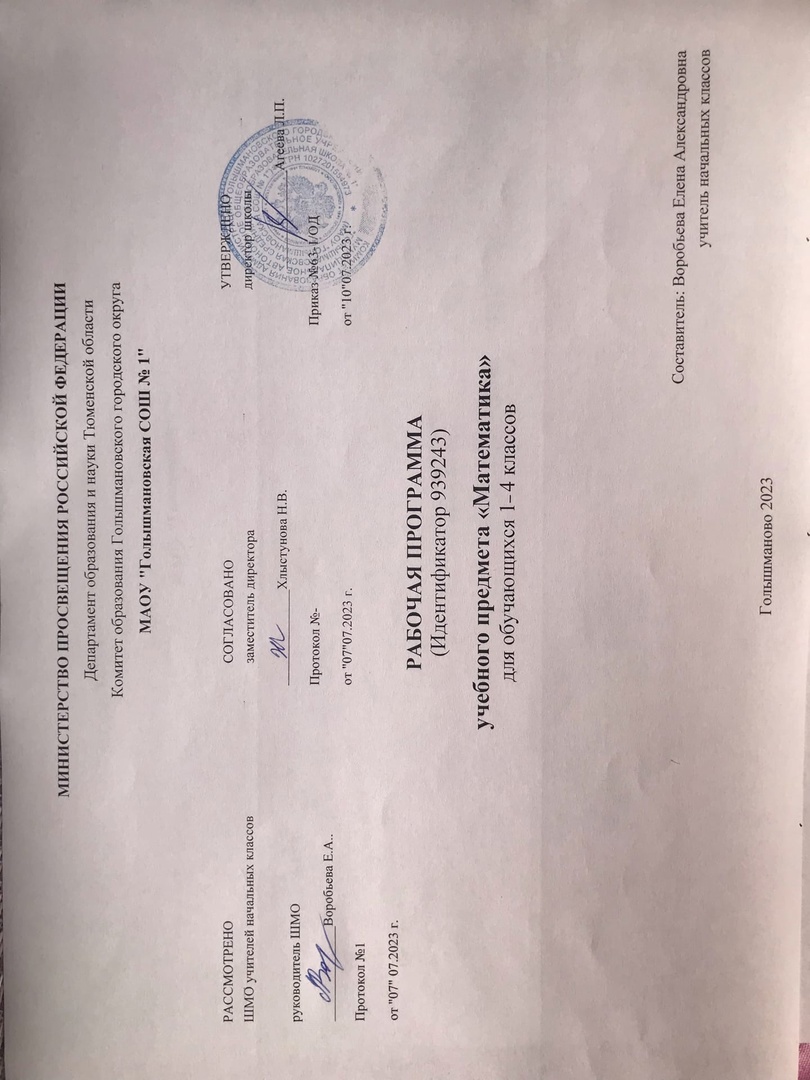 ПОЯСНИТЕЛЬНАЯ ЗАПИСКА                   Рабочая программа   учебного   предмета   «математика» (предметная   область«Математика») на уровне начального общего образования составлена на основе Требований к результатам освоения программы начального общего образования Федерального государственного образовательного стандарта начального общего образования (далее – ФГОС НОО), Федеральной образовательной программы начального общего образования (далее – ФОП НОО), Федеральной рабочей программы по учебному предмету «Математика», а также ориентирована на целевые приоритеты, сформулированные в федеральной рабочей программе воспитания.
На уровне начального общего образования изучение математики имеет особое значение в развитии обучающегося. Приобретённые им знания, опыт выполнения предметных и универсальных действий на математическом материале, первоначальное овладение математическим языком станут фундаментом обучения на уровне основного общего образования, а также будут востребованы в жизни. Программа по математике на уровне начального общего образования направлена на достижение следующих образовательных, развивающих целей, а также целей воспитания:освоение начальных математических знаний – понимание значения величин и способов их измерения, использование арифметических способов для разрешения сюжетных ситуаций, становление умения решать учебные и практические задачи средствами математики, работа с алгоритмами выполнения арифметических действий;формирование функциональной математической грамотности обучающегося, которая характеризуется наличием у него опыта решения учебно-познавательных и учебно-практических задач, построенных на понимании и применении математических отношений («часть – целое», «больше – меньше», «равно – неравно», «порядок»), смысла арифметических действий, зависимостей (работа, движение, продолжительность события);обеспечение математического развития обучающегося – способности к интеллектуальной деятельности, пространственного воображения, математической речи, формирование умения строить рассуждения, выбирать аргументацию, различать верные (истинные) и неверные (ложные) утверждения, вести поиск информации;становление учебно-познавательных мотивов, интереса к изучению и применению математики, важнейших качеств интеллектуальной деятельности: теоретического и пространственного мышления, воображения, математической речи, ориентировки в математических терминах и понятиях.В основе конструирования содержания и отбора планируемых результатов программы по математике лежат следующие ценности математики, коррелирующие со становлением личности обучающегося:понимание математических отношений выступает средством познания закономерностей существования окружающего мира, фактов, процессов и явлений, происходящих в природе и в обществе (например, хронология событий, протяжённость по времени, образование целого из частей, изменение формы, размера);математические представления о числах, величинах, геометрических фигурах являются условием целостного восприятия творений природы и человека (памятники архитектуры, сокровища искусства и культуры, объекты природы);владение математическим языком, элементами алгоритмического мышления позволяет обучающемуся совершенствовать коммуникативную деятельность (аргументировать свою точку зрения, строить логические цепочки рассуждений, опровергать или подтверждать истинность предположения).На уровне начального общего образования математические знания и умения применяются обучающимся при изучении других учебных предметов (количественные и пространственные характеристики, оценки, расчёты и прикидка, использование графических форм представления информации). Приобретённые обучающимся умения строить алгоритмы, выбирать рациональные способы устных и письменных арифметических вычислений, приёмы проверки правильности выполнения действий, а также различение, называние, изображение геометрических фигур, нахождение геометрических величин (длина, периметр, площадь) становятся показателями сформированной функциональной грамотности обучающегося и предпосылкой успешного дальнейшего обучения на уровне основного общего образования.Планируемые результаты освоения программы по математике, представленные по годам обучения, отражают, в первую очередь, предметные достижения обучающегося. Также они включают отдельные результаты в области становления личностных качеств и метапредметных действий и умений, которые могут быть достигнуты на этом этапе обучения.‌На изучение математики отводится 540 часов: в 1 классе – 132 часа (4 часа в неделю), во 2 классе – 136 часов (4 часа в неделю), в 3 классе – 136 часов (4 часа в неделю), в 4 классе – 136 часов (4 часа в неделю).‌‌СОДЕРЖАНИЕ ОБУЧЕНИЯОсновное содержание обучения в программе по математике представлено разделами: «Числа и величины», «Арифметические действия», «Текстовые задачи», «Пространственные отношения и геометрические фигуры», «Математическая информация».1 КЛАССЧисла и величиныЧисла от 1 до 9: различение, чтение, запись. Единица счёта. Десяток. Счёт предметов, запись результата цифрами. Число и цифра 0 при измерении, вычислении.Числа в пределах 20: чтение, запись, сравнение. Однозначные и двузначные числа. Увеличение (уменьшение) числа на несколько единиц.Длина и её измерение. Единицы длины и установление соотношения между ними: сантиметр, дециметр.Арифметические действияСложение и вычитание чисел в пределах 20. Названия компонентов действий, результатов действий сложения, вычитания. Вычитание как действие, обратное сложению.Текстовые задачиТекстовая задача: структурные элементы, составление текстовой задачи по образцу. Зависимость между данными и искомой величиной в текстовой задаче. Решение задач в одно действие.Пространственные отношения и геометрические фигурыРасположение предметов и объектов на плоскости, в пространстве, установление пространственных отношений: «слева – справа», «сверху – снизу», «между».Геометрические фигуры: распознавание круга, треугольника, прямоугольника, отрезка. Построение отрезка, квадрата, треугольника с помощью линейки на листе в клетку. Измерение длины отрезка в сантиметрах.Математическая информацияСбор данных об объекте по образцу. Характеристики объекта, группы объектов (количество, форма, размер). Группировка объектов по заданному признаку.Закономерность в ряду заданных объектов: её обнаружение, продолжение ряда.Верные (истинные) и неверные (ложные) предложения, составленные относительно заданного набора математических объектов.Чтение таблицы, содержащей не более 4 данных. Извлечение данного из строки или столбца, внесение одного-двух данных в таблицу. Чтение рисунка, схемы с одним-двумя числовыми данными (значениями данных величин).Двух-трёх шаговые инструкции, связанные с вычислением, измерением длины, изображением геометрической фигуры.Изучение математики в 1 классе способствует освоению на пропедевтическом уровне ряда универсальных учебных действий: познавательных универсальных учебных действий, коммуникативных универсальных учебных действий, регулятивных универсальных учебных действий, совместной деятельности.У обучающегося будут сформированы следующие базовые логические и исследовательские действия как часть познавательных универсальных учебных действий:наблюдать математические объекты (числа, величины) в окружающем мире;обнаруживать общее и различное в записи арифметических действий;наблюдать действие измерительных приборов;сравнивать два объекта, два числа;распределять объекты на группы по заданному основанию;копировать изученные фигуры, рисовать от руки по собственному замыслу;приводить примеры чисел, геометрических фигур;соблюдать последовательность при количественном и порядковом счёте.У обучающегося будут сформированы следующие информационные действия как часть познавательных универсальных учебных действий:понимать, что математические явления могут быть представлены с помощью различных средств: текст, числовая запись, таблица, рисунок, схема;читать таблицу, извлекать информацию, представленную в табличной форме.У обучающегося будут сформированы следующие действия общения как часть коммуникативных универсальных учебных действий:характеризовать (описывать) число, геометрическую фигуру, последовательность из нескольких чисел, записанных по порядку;комментировать ход сравнения двух объектов;описывать своими словами сюжетную ситуацию и математическое отношение величин (чисел), описывать положение предмета в пространстве;различать и использовать математические знаки;строить предложения относительно заданного набора объектов.У обучающегося будут сформированы следующие действия самоорганизации и самоконтроля как часть регулятивных универсальных учебных действий:принимать учебную задачу, удерживать её в процессе деятельности;действовать в соответствии с предложенным образцом, инструкцией;проявлять интерес к проверке результатов решения учебной задачи, с помощью учителя устанавливать причину возникшей ошибки и трудности;проверять правильность вычисления с помощью другого приёма выполнения действия.Совместная деятельность способствует формированию умений:участвовать в парной работе с математическим материалом, выполнять правила совместной деятельности: договариваться, считаться с мнением партнёра, спокойно и мирно разрешать конфликты.2 КЛАССЧисла и величиныЧисла в пределах 100: чтение, запись, десятичный состав, сравнение. Запись равенства, неравенства. Увеличение, уменьшение числа на несколько единиц, десятков. Разностное сравнение чисел.Величины: сравнение по массе (единица массы – килограмм), времени (единицы времени – час, минута), измерение длины (единицы длины – метр, дециметр, сантиметр, миллиметр). Соотношение между единицами величины (в пределах 100), его применение для решения практических задач.Арифметические действияУстное сложение и вычитание чисел в пределах 100 без перехода и с переходом через разряд. Письменное сложение и вычитание чисел в пределах 100. Переместительное, сочетательное свойства сложения, их применение для вычислений. Взаимосвязь компонентов и результата действия сложения, действия вычитания. Проверка результата вычисления (реальность ответа, обратное действие).Действия умножения и деления чисел в практических и учебных ситуациях. Названия компонентов действий умножения, деления.Табличное умножение в пределах 50. Табличные случаи умножения, деления при вычислениях и решении задач. Переместительное свойство умножения. Взаимосвязь компонентов и результата действия умножения, действия деления.Неизвестный компонент действия сложения, действия вычитания. Нахождение неизвестного компонента сложения, вычитания.Числовое выражение: чтение, запись, вычисление значения. Порядок выполнения действий в числовом выражении, содержащем действия сложения и вычитания (со скобками или без скобок) в пределах 100 (не более трёх действий). Нахождение значения числового выражения. Рациональные приёмы вычислений: использование переместительного свойства.Текстовые задачиЧтение, представление текста задачи в виде рисунка, схемы или другой модели. План решения задачи в два действия, выбор соответствующих плану арифметических действий. Запись решения и ответа задачи. Решение текстовых задач на применение смысла арифметического действия (сложение, вычитание, умножение, деление). Расчётные задачи на увеличение или уменьшение величины на несколько единиц или в несколько раз. Запись ответа к задаче и его проверка (формулирование, проверка на достоверность, следование плану, соответствие поставленному вопросу).Пространственные отношения и геометрические фигурыРаспознавание и изображение геометрических фигур: точка, прямая, прямой угол, ломаная, многоугольник. Построение отрезка заданной длины с помощью линейки. Изображение на клетчатой бумаге прямоугольника с заданными длинами сторон, квадрата с заданной длиной стороны. Длина ломаной. Измерение периметра изображённого прямоугольника (квадрата), запись результата измерения в сантиметрах.Математическая информацияНахождение, формулирование одного-двух общих признаков набора математических объектов: чисел, величин, геометрических фигур. Классификация объектов по заданному или самостоятельно установленному признаку. Закономерность в ряду чисел, геометрических фигур, объектов повседневной жизни.Верные (истинные) и неверные (ложные) утверждения, содержащие количественные, пространственные отношения, зависимости между числами или величинами. Конструирование утверждений с использованием слов «каждый», «все».Работа с таблицами: извлечение и использование для ответа на вопрос информации, представленной в таблице (например, таблицы сложения, умножения, графика дежурств).Внесение данных в таблицу, дополнение моделей (схем, изображений) готовыми числовыми данными.Алгоритмы (приёмы, правила) устных и письменных вычислений, измерений и построения геометрических фигур.Правила работы с электронными средствами обучения (электронной формой учебника, компьютерными тренажёрами).Изучение математики во 2 классе способствует освоению на пропедевтическом уровне ряда универсальных учебных действий: познавательных универсальных учебных действий, коммуникативных универсальных учебных действий, регулятивных универсальных учебных действий, совместной деятельности.У обучающегося будут сформированы следующие базовые логические и исследовательские действия как часть познавательных универсальных учебных действий:наблюдать математические отношения (часть – целое, больше – меньше) в окружающем мире;характеризовать назначение и использовать простейшие измерительные приборы (сантиметровая лента, весы);сравнивать группы объектов (чисел, величин, геометрических фигур) по самостоятельно выбранному основанию;распределять (классифицировать) объекты (числа, величины, геометрические фигуры, текстовые задачи в одно действие) на группы;обнаруживать модели геометрических фигур в окружающем мире;вести поиск различных решений задачи (расчётной, с геометрическим содержанием);воспроизводить порядок выполнения действий в числовом выражении, содержащем действия сложения и вычитания (со скобками или без скобок);устанавливать соответствие между математическим выражением и его текстовым описанием;подбирать примеры, подтверждающие суждение, вывод, ответ.У обучающегося будут сформированы следующие информационные действия как часть познавательных универсальных учебных действий:извлекать и использовать информацию, представленную в текстовой, графической (рисунок, схема, таблица) форме;устанавливать логику перебора вариантов для решения простейших комбинаторных задач;дополнять модели (схемы, изображения) готовыми числовыми данными.У обучающегося будут сформированы следующие действия общения как часть коммуникативных универсальных учебных действий:комментировать ход вычислений;объяснять выбор величины, соответствующей ситуации измерения;составлять текстовую задачу с заданным отношением (готовым решением) по образцу;использовать математические знаки и терминологию для описания сюжетной ситуации, конструирования утверждений, выводов относительно данных объектов, отношения;называть числа, величины, геометрические фигуры, обладающие заданным свойством;записывать, читать число, числовое выражение;приводить примеры, иллюстрирующие арифметическое действие, взаимное расположение геометрических фигур;конструировать утверждения с использованием слов «каждый», «все».У обучающегося будут сформированы следующие действия самоорганизации и самоконтроля как часть регулятивных универсальных учебных действий:следовать установленному правилу, по которому составлен ряд чисел, величин, геометрических фигур;организовывать, участвовать, контролировать ход и результат парной работы с математическим материалом;проверять правильность вычисления с помощью другого приёма выполнения действия, обратного действия;находить с помощью учителя причину возникшей ошибки или затруднения.У обучающегося будут сформированы следующие умения совместной деятельности:принимать правила совместной деятельности при работе в парах, группах, составленных учителем или самостоятельно;участвовать в парной и групповой работе с математическим материалом: обсуждать цель деятельности, ход работы, комментировать свои действия, выслушивать мнения других участников, готовить презентацию (устное выступление) решения или ответа;решать совместно математические задачи поискового и творческого характера (определять с помощью измерительных инструментов длину, определять время и продолжительность с помощью часов, выполнять прикидку и оценку результата действий, измерений);совместно с учителем оценивать результаты выполнения общей работы.3 КЛАССЧисла и величиныЧисла в пределах 1000: чтение, запись, сравнение, представление в виде суммы разрядных слагаемых. Равенства и неравенства: чтение, составление. Увеличение или уменьшение числа в несколько раз. Кратное сравнение чисел.Масса (единица массы – грамм), соотношение между килограммом и граммом, отношения «тяжелее – легче на…», «тяжелее – легче в…».Стоимость (единицы – рубль, копейка), установление отношения «дороже – дешевле на…», «дороже – дешевле в…». Соотношение «цена, количество, стоимость» в практической ситуации.Время (единица времени – секунда), установление отношения «быстрее – медленнее на…», «быстрее – медленнее в…». Соотношение «начало, окончание, продолжительность события» в практической ситуации.Длина (единицы длины – миллиметр, километр), соотношение между величинами в пределах тысячи. Сравнение объектов по длине.Площадь (единицы площади – квадратный метр, квадратный сантиметр, квадратный дециметр, квадратный метр). Сравнение объектов
по площади.Арифметические действияУстные вычисления, сводимые к действиям в пределах 100 (табличное и внетабличное умножение, деление, действия с круглыми числами).Письменное сложение, вычитание чисел в пределах 1000. Действия с числами 0 и 1.Письменное умножение в столбик, письменное деление уголком. Письменное умножение, деление на однозначное число в пределах 100. Проверка результата вычисления (прикидка или оценка результата, обратное действие, применение алгоритма, использование калькулятора).Переместительное, сочетательное свойства сложения, умножения при вычислениях.Нахождение неизвестного компонента арифметического действия.Порядок действий в числовом выражении, значение числового выражения, содержащего несколько действий (со скобками или без скобок), с вычислениями в пределах 1000.Однородные величины: сложение и вычитание.Текстовые задачиРабота с текстовой задачей: анализ данных и отношений, представление на модели, планирование хода решения задачи, решение арифметическим способом. Задачи на понимание смысла арифметических действий (в том числе деления с остатком), отношений («больше – меньше на…», «больше – меньше в…»), зависимостей («купля-продажа», расчёт времени, количества), на сравнение (разностное, кратное). Запись решения задачи по действиям и с помощью числового выражения. Проверка решения и оценка полученного результата.Доля величины: половина, треть, четверть, пятая, десятая часть в практической ситуации. Сравнение долей одной величины. Задачи на нахождение доли величины.Пространственные отношения и геометрические фигурыКонструирование геометрических фигур (разбиение фигуры на части, составление фигуры из частей).Периметр многоугольника: измерение, вычисление, запись равенства.Измерение площади, запись результата измерения в квадратных сантиметрах. Вычисление площади прямоугольника (квадрата) с заданными сторонами, запись равенства. Изображение на клетчатой бумаге прямоугольника с заданным значением площади.Математическая информацияКлассификация объектов по двум признакам.Верные (истинные) и неверные (ложные) утверждения: конструирование, проверка. Логические рассуждения со связками «если …, то …», «поэтому», «значит».Извлечение и использование для выполнения заданий информации, представленной в таблицах с данными о реальных процессах и явлениях окружающего мира (например, расписание уроков, движения автобусов, поездов), внесение данных в таблицу, дополнение чертежа данными.Формализованное описание последовательности действий (инструкция, план, схема, алгоритм).Столбчатая диаграмма: чтение, использование данных для решения учебных и практических задач.Алгоритмы изучения материала, выполнения обучающих и тестовых заданий на доступных электронных средствах обучения (интерактивной доске, компьютере, других устройствах).Изучение математики в 3 классе способствует освоению ряда универсальных учебных действий: познавательных универсальных учебных действий, коммуникативных универсальных учебных действий, регулятивных универсальных учебных действий, совместной деятельности.У обучающегося будут сформированы следующие базовые логические и исследовательские действия как часть познавательных универсальных учебных действий:сравнивать математические объекты (числа, величины, геометрические фигуры);выбирать приём вычисления, выполнения действия;конструировать геометрические фигуры;классифицировать объекты (числа, величины, геометрические фигуры, текстовые задачи в одно действие) по выбранному признаку;прикидывать размеры фигуры, её элементов;понимать смысл зависимостей и математических отношений, описанных в задаче;различать и использовать разные приёмы и алгоритмы вычисления;выбирать метод решения (моделирование ситуации, перебор вариантов, использование алгоритма);соотносить начало, окончание, продолжительность события в практической ситуации;составлять ряд чисел (величин, геометрических фигур) по самостоятельно выбранному правилу;моделировать предложенную практическую ситуацию;устанавливать последовательность событий, действий сюжета текстовой задачи.У обучающегося будут сформированы следующие информационные действия как часть познавательных универсальных учебных действий:читать информацию, представленную в разных формах;извлекать и интерпретировать числовые данные, представленные в таблице, на диаграмме;заполнять таблицы сложения и умножения, дополнять данными чертёж;устанавливать соответствие между различными записями решения задачи;использовать дополнительную литературу (справочники, словари) для установления и проверки значения математического термина (понятия).У обучающегося будут сформированы следующие действия общения как часть коммуникативных универсальных учебных действий:использовать математическую терминологию для описания отношений и зависимостей;строить речевые высказывания для решения задач, составлять текстовую задачу;объяснять на примерах отношения «больше – меньше на…», «больше – меньше в…», «равно»;использовать математическую символику для составления числовых выражений;выбирать, осуществлять переход от одних единиц измерения величины к другим в соответствии с практической ситуацией;участвовать в обсуждении ошибок в ходе и результате выполнения вычисления.У обучающегося будут сформированы следующие действия самоорганизации и самоконтроля как часть регулятивных универсальных учебных действий:проверять ход и результат выполнения действия;вести поиск ошибок, характеризовать их и исправлять;формулировать ответ (вывод), подтверждать его объяснением, расчётами;выбирать и использовать различные приёмы прикидки и проверки правильности вычисления, проверять полноту и правильность заполнения таблиц сложения, умножения.У обучающегося будут сформированы следующие умения совместной деятельности:при работе в группе или в паре выполнять предложенные задания (находить разные решения, определять с помощью цифровых и аналоговых приборов, измерительных инструментов длину, массу, время);договариваться о распределении обязанностей в совместном труде, выполнять роли руководителя или подчинённого, сдержанно принимать замечания к своей работе;выполнять совместно прикидку и оценку результата выполнения общей работы.4 КЛАССЧисла и величиныЧисла в пределах миллиона: чтение, запись, поразрядное сравнение упорядочение. Число, большее или меньшее данного числа на заданное число разрядных единиц, в заданное число раз.Величины: сравнение объектов по массе, длине, площади, вместимости.Единицы массы (центнер, тонна)и соотношения между ними.Единицы времени (сутки, неделя, месяц, год, век), соотношения между ними.Единицы длины (миллиметр, сантиметр, дециметр, метр, километр), площади (квадратный метр, квадратный сантиметр), вместимости (литр), скорости (километры в час, метры в минуту, метры в секунду). Соотношение между единицами в пределах 100 000.Доля величины времени, массы, длины.Арифметические действияПисьменное сложение, вычитание многозначных чисел в пределах миллиона. Письменное умножение, деление многозначных чисел на однозначное (двузначное) число в пределах 100 000. Деление с остатком. Умножение и деление на 10, 100, 1000.Свойства арифметических действий и их применение для вычислений. Поиск значения числового выражения, содержащего несколько действий в пределах 100 000. Проверка результата вычислений, в том числе с помощью калькулятора.Равенство, содержащее неизвестный компонент арифметического действия: запись, нахождение неизвестного компонента.Умножение и деление величины на однозначное число.Текстовые задачиРабота с текстовой задачей, решение которой содержит 2–3 действия: анализ, представление на модели, планирование и запись решения, проверка решения и ответа. Анализ зависимостей, характеризующих процессы: движения (скорость, время, пройденный путь), работы (производительность, время, объём работы), купли-продажи (цена, количество, стоимость) и решение соответствующих задач. Задачи на установление времени (начало, продолжительность и окончание события), расчёта количества, расхода, изменения. Задачи на нахождение доли величины, величины по её доле. Разные способы решения некоторых видов изученных задач. Оформление решения по действиям с пояснением, по вопросам, с помощью числового выражения.Пространственные отношения и геометрические фигурыНаглядные представления о симметрии.Окружность, круг: распознавание и изображение. Построение окружности заданного радиуса. Построение изученных геометрических фигур с помощью линейки, угольника, циркуля. Различение, называние пространственных геометрических фигур (тел): шар, куб, цилиндр, конус, пирамида.Конструирование: разбиение фигуры на прямоугольники (квадраты), составление фигур из прямоугольников или квадратов.Периметр, площадь фигуры, составленной из двух – трёх прямоугольников (квадратов).Математическая информацияРабота с утверждениями: конструирование, проверка истинности. Составление и проверка логических рассуждений при решении задач.Данные о реальных процессах и явлениях окружающего мира, представленные на диаграммах, схемах, в таблицах, текстах. Сбор математических данных о заданном объекте (числе, величине, геометрической фигуре). Поиск информации в справочной литературе, Интернете. Запись информации в предложенной таблице, на столбчатой диаграмме.Доступные электронные средства обучения, пособия, тренажёры, их использование под руководством педагога и самостоятельное. Правила безопасной работы с электронными источниками информации (электронная форма учебника, электронные словари, образовательные сайты, ориентированные на обучающихся начального общего образования).Алгоритмы решения изученных учебных и практических задач.Изучение математики в 4 классе способствует освоению ряда универсальных учебных действий: познавательных универсальных учебных действий, коммуникативных универсальных учебных действий, регулятивных универсальных учебных действий, совместной деятельности.У обучающегося будут сформированы следующие базовые логические и исследовательские действия как часть познавательных универсальных учебных действий:ориентироваться в изученной математической терминологии, использовать её в высказываниях и рассуждениях;сравнивать математические объекты (числа, величины, геометрические фигуры), записывать признак сравнения;выбирать метод решения математической задачи (алгоритм действия, приём вычисления, способ решения, моделирование ситуации, перебор вариантов);обнаруживать модели изученных геометрических фигур в окружающем мире;конструировать геометрическую фигуру, обладающую заданным свойством (отрезок заданной длины, ломаная определённой длины, квадрат с заданным периметром);классифицировать объекты по 1–2 выбранным признакам;составлять модель математической задачи, проверять её соответствие условиям задачи;определять с помощью цифровых и аналоговых приборов: массу предмета (электронные и гиревые весы), температуру (градусник), скорость движения транспортного средства (макет спидометра), вместимость (измерительные сосуды).У обучающегося будут сформированы следующие информационные действия как часть познавательных универсальных учебных действий:представлять информацию в разных формах;извлекать и интерпретировать информацию, представленную в таблице, на диаграмме;использовать справочную литературу для поиска информации, в том числе Интернет (в условиях контролируемого выхода).У обучающегося будут сформированы следующие действия общения как часть коммуникативных универсальных учебных действий:использовать математическую терминологию для записи решения предметной или практической задачи;приводить примеры и контрпримеры для подтверждения или опровержения вывода, гипотезы;конструировать, читать числовое выражение;описывать практическую ситуацию с использованием изученной терминологии;характеризовать математические объекты, явления и события с помощью изученных величин;составлять инструкцию, записывать рассуждение;инициировать обсуждение разных способов выполнения задания, поиск ошибок в решении.У обучающегося будут сформированы следующие действия самоорганизации и самоконтроля как часть регулятивных универсальных учебных действий:контролировать правильность и полноту выполнения алгоритма арифметического действия, решения текстовой задачи, построения геометрической фигуры, измерения;самостоятельно выполнять прикидку и оценку результата измерений;находить, исправлять, прогнозировать ошибки и трудности в решении учебной задачи.У обучающегося будут сформированы следующие умения совместной деятельности:участвовать в совместной деятельности: договариваться о способе решения, распределять работу между членами группы (например, в случае решения задач, требующих перебора большого количества вариантов), согласовывать мнения в ходе поиска доказательств, выбора рационального способа;договариваться с одноклассниками в ходе организации проектной работы с величинами (составление расписания, подсчёт денег, оценка стоимости и покупки, приближённая оценка расстояний и временных интервалов, взвешивание, измерение температуры воздуха и воды), геометрическими фигурами (выбор формы и деталей при конструировании, расчёт и разметка, прикидка и оценка конечного результата).ПЛАНИРУЕМЫЕ РЕЗУЛЬТАТЫ ОСВОЕНИЯ ПРОГРАММЫ ПО МАТЕМАТИКЕ НА УРОВНЕ НАЧАЛЬНОГО  ОБЩЕГО ОБРАЗОВАНИЯЛИЧНОСТНЫЕ РЕЗУЛЬТАТЫЛичностные результаты освоения программы по математике на уровне начального общего образования достигаются в единстве учебной и воспитательной деятельности в соответствии с традиционными российскими социокультурными и духовно-нравственными ценностями, принятыми в обществе правилами и нормами поведения и способствуют процессам самопознания, самовоспитания и саморазвития, формирования внутренней позиции личности.В результате изучения математики на уровне начального общего образования у обучающегося будут сформированы следующие личностные результаты:осознавать необходимость изучения математики для адаптации к жизненным ситуациям, для развития общей культуры человека, способности мыслить, рассуждать, выдвигать предположения и доказывать или опровергать их;применять правила совместной деятельности со сверстниками, проявлять способность договариваться, лидировать, следовать указаниям, осознавать личную ответственность и объективно оценивать свой вклад в общий результат;осваивать навыки организации безопасного поведения в информационной среде;применять математику для решения практических задач в повседневной жизни, в том числе при оказании помощи одноклассникам, детям младшего возраста, взрослым и пожилым людям;работать в ситуациях, расширяющих опыт применения математических отношений в реальной жизни, повышающих интерес к интеллектуальному труду и уверенность в своих силах при решении поставленных задач, умение преодолевать трудности;оценивать практические и учебные ситуации с точки зрения возможности применения математики для рационального и эффективного решения учебных и жизненных проблем;характеризовать свои успехи в изучении математики, стремиться углублять свои математические знания и умения, намечать пути устранения трудностей;пользоваться разнообразными информационными средствами для решения предложенных и самостоятельно выбранных учебных проблем, задач.МЕТАПРЕДМЕТНЫЕ РЕЗУЛЬТАТЫПознавательные универсальные учебные действияБазовые логические действия:устанавливать связи и зависимости между математическими объектами («часть – целое», «причина – следствие», «протяжённость»);применять базовые логические универсальные действия: сравнение, анализ, классификация (группировка), обобщение;приобретать практические графические и измерительные навыки для успешного решения учебных и житейских задач;представлять текстовую задачу, её решение в виде модели, схемы, арифметической записи, текста в соответствии с предложенной учебной проблемой.Базовые исследовательские действия:проявлять способность ориентироваться в учебном материале разных разделов курса математики;понимать и адекватно использовать математическую терминологию: различать, характеризовать, использовать для решения учебных и практических задач;применять изученные методы познания (измерение, моделирование, перебор вариантов).Работа с информацией:находить и использовать для решения учебных задач текстовую, графическую информацию в разных источниках информационной среды;читать, интерпретировать графически представленную информацию (схему, таблицу, диаграмму, другую модель);представлять информацию в заданной форме (дополнять таблицу, текст), формулировать утверждение по образцу, в соответствии с требованиями учебной задачи;принимать правила, безопасно использовать предлагаемые электронные средства и источники информации.Коммуникативные универсальные учебные действияОбщение:конструировать утверждения, проверять их истинность;использовать текст задания для объяснения способа и хода решения математической задачи;комментировать процесс вычисления, построения, решения;объяснять полученный ответ с использованием изученной терминологии;в процессе диалогов по обсуждению изученного материала – задавать вопросы, высказывать суждения, оценивать выступления участников, приводить доказательства своей правоты, проявлять этику общения;создавать в соответствии с учебной задачей тексты разного вида – описание (например, геометрической фигуры), рассуждение (к примеру, при решении задачи), инструкция (например, измерение длины отрезка);ориентироваться в алгоритмах: воспроизводить, дополнять, исправлять деформированные;самостоятельно составлять тексты заданий, аналогичные типовым изученным.Регулятивные универсальные учебные действияСамоорганизация:планировать действия по решению учебной задачи для получения результата;планировать этапы предстоящей работы, определять последовательность учебных действий;выполнять правила безопасного использования электронных средств, предлагаемых в процессе обучения.Самоконтроль (рефлексия):осуществлять контроль процесса и результата своей деятельности;выбирать и при необходимости корректировать способы действий;находить ошибки в своей работе, устанавливать их причины, вести поиск путей преодоления ошибок;предвидеть возможность возникновения трудностей и ошибок, предусматривать способы их предупреждения (формулирование вопросов, обращение к учебнику, дополнительным средствам обучения, в том числе электронным);оценивать рациональность своих действий, давать им качественную характеристику.Совместная деятельность:участвовать в совместной деятельности: распределять работу между членами группы (например, в случае решения задач, требующих перебора большого количества вариантов, приведения примеров и контрпримеров), согласовывать мнения в ходе поиска доказательств, выбора рационального способа, анализа информации;осуществлять совместный контроль и оценку выполняемых действий, предвидеть возможность возникновения ошибок и трудностей, предусматривать пути их предупреждения.ПРЕДМЕТНЫЕ РЕЗУЛЬТАТЫК концу обучения в 1 классе у обучающегося будут сформированы следующие умения:читать, записывать, сравнивать, упорядочивать числа от 0 до 20;пересчитывать различные объекты, устанавливать порядковый номер объекта;находить числа, большее или меньшее данного числа на заданное число;выполнять арифметические действия сложения и вычитания в пределах 20 (устно и письменно) без перехода через десяток;называть и различать компоненты действий сложения (слагаемые, сумма) и вычитания (уменьшаемое, вычитаемое, разность);решать текстовые задачи в одно действие на сложение и вычитание: выделять условие и требование (вопрос);сравнивать объекты по длине, устанавливая между ними соотношение «длиннее – короче», «выше – ниже», «шире – уже»;измерять длину отрезка (в см), чертить отрезок заданной длины;различать число и цифру;распознавать геометрические фигуры: круг, треугольник, прямоугольник (квадрат), отрезок;устанавливать между объектами соотношения: «слева – справа», «спереди – сзади», «между»;распознавать верные (истинные) и неверные (ложные) утверждения относительно заданного набора объектов/предметов;группировать объекты по заданному признаку, находить и называть закономерности в ряду объектов повседневной жизни;различать строки и столбцы таблицы, вносить данное в таблицу, извлекать данное или данные из таблицы;сравнивать два объекта (числа, геометрические фигуры);распределять объекты на две группы по заданному основанию.К концу обучения во 2 классе у обучающегося будут сформированы следующие умения:читать, записывать, сравнивать, упорядочивать числа в пределах 100;находить число большее или меньшее данного числа на заданное число (в пределах 100), большее данного числа в заданное число раз (в пределах 20);устанавливать и соблюдать порядок при вычислении значения числового выражения (со скобками или без скобок), содержащего действия сложения и вычитания в пределах 100;выполнять арифметические действия: сложение и вычитание, в пределах 100 – устно и письменно, умножение и деление в пределах 50 с использованием таблицы умножения;называть и различать компоненты действий умножения (множители, произведение), деления (делимое, делитель, частное);находить неизвестный компонент сложения, вычитания;использовать при выполнении практических заданий единицы величин длины (сантиметр, дециметр, метр), массы (килограмм), времени (минута, час), стоимости (рубль, копейка);определять с помощью измерительных инструментов длину, определять время с помощью часов;сравнивать величины длины, массы, времени, стоимости, устанавливая между ними соотношение «больше или меньше на»;решать текстовые задачи в одно-два действия: представлять задачу (краткая запись, рисунок, таблица или другая модель), планировать ход решения текстовой задачи в два действия, оформлять его в виде арифметического действия или действий, записывать ответ;различать и называть геометрические фигуры: прямой угол, ломаную, многоугольник;на бумаге в клетку изображать ломаную, многоугольник, чертить с помощью линейки или угольника прямой угол, прямоугольник с заданными длинами сторон;выполнять измерение длин реальных объектов с помощью линейки;находить длину ломаной, состоящей из двух-трёх звеньев, периметр прямоугольника (квадрата);распознавать верные (истинные) и неверные (ложные) утверждения со словами «все», «каждый»;проводить одно-двухшаговые логические рассуждения и делать выводы;находить общий признак группы математических объектов (чисел, величин, геометрических фигур);находить закономерность в ряду объектов (чисел, геометрических фигур);представлять информацию в заданной форме: дополнять текст задачи числами, заполнять строку или столбец таблицы, указывать числовые данные на рисунке (изображении геометрических фигур);сравнивать группы объектов (находить общее, различное);обнаруживать модели геометрических фигур в окружающем мире;подбирать примеры, подтверждающие суждение, ответ;составлять (дополнять) текстовую задачу;проверять правильность вычисления, измерения.К концу обучения в 3 классе у обучающегося будут сформированы следующие умения:читать, записывать, сравнивать, упорядочивать числа в пределах 1000;находить число большее или меньшее данного числа на заданное число, в заданное число раз (в пределах 1000);выполнять арифметические действия: сложение и вычитание (в пределах 100 – устно, в пределах 1000 – письменно), умножение и деление на однозначное число, деление с остатком (в пределах 100 – устно и письменно);выполнять действия умножение и деление с числами 0 и 1;устанавливать и соблюдать порядок действий при вычислении значения числового выражения (со скобками или без скобок), содержащего арифметические действия сложения, вычитания, умножения и деления;использовать при вычислениях переместительное и сочетательное свойства сложения;находить неизвестный компонент арифметического действия;использовать при выполнении практических заданий и решении задач единицы: длины (миллиметр, сантиметр, дециметр, метр, километр), массы (грамм, килограмм), времени (минута, час, секунда), стоимости (копейка, рубль);определять с помощью цифровых и аналоговых приборов, измерительных инструментов длину (массу, время), выполнять прикидку и оценку результата измерений, определять продолжительность события;сравнивать величины длины, площади, массы, времени, стоимости, устанавливая между ними соотношение «больше или меньше на или в»;называть, находить долю величины (половина, четверть);сравнивать величины, выраженные долями;использовать при решении задач и в практических ситуациях (покупка товара, определение времени, выполнение расчётов) соотношение между величинами;при решении задач выполнять сложение и вычитание однородных величин, умножение и деление величины на однозначное число;решать задачи в одно-два действия: представлять текст задачи, планировать ход решения, записывать решение и ответ, анализировать решение (искать другой способ решения), оценивать ответ (устанавливать его реалистичность, проверять вычисления);конструировать прямоугольник из данных фигур (квадратов), делить прямоугольник, многоугольник на заданные части;сравнивать фигуры по площади (наложение, сопоставление числовых значений);находить периметр прямоугольника (квадрата), площадь прямоугольника (квадрата);распознавать верные (истинные) и неверные (ложные) утверждения со словами: «все», «некоторые», «и», «каждый», «если…, то…»;формулировать утверждение (вывод), строить логические рассуждения (одно-двухшаговые), в том числе с использованием изученных связок;классифицировать объекты по одному-двум признакам;извлекать, использовать информацию, представленную на простейших диаграммах, в таблицах (например, расписание, режим работы), на предметах повседневной жизни (например, ярлык, этикетка), а также структурировать информацию: заполнять простейшие таблицы;составлять план выполнения учебного задания и следовать ему, выполнять действия по алгоритму;сравнивать математические объекты (находить общее, различное, уникальное);выбирать верное решение математической задачи.К концу обучения в 4 классе у обучающегося будут сформированы следующие умения:читать, записывать, сравнивать, упорядочивать многозначные числа;находить число большее или меньшее данного числа на заданное число, в заданное число раз;выполнять арифметические действия: сложение и вычитание с многозначными числами письменно (в пределах 100 – устно), умножение и деление многозначного числа на однозначное, двузначное число письменно (в пределах 100 – устно), деление с остатком – письменно (в пределах 1000);вычислять значение числового выражения (со скобками или без скобок), содержащего 2–4 арифметических действия, использовать при вычислениях изученные свойства арифметических действий;выполнять прикидку результата вычислений, проверку полученного ответа по критериям: достоверность (реальность), соответствие правилу (алгоритму), а также с помощью калькулятора;находить долю величины, величину по её доле;находить неизвестный компонент арифметического действия;использовать единицы величин при решении задач (длина, масса, время, вместимость, стоимость, площадь, скорость);использовать при решении задач единицы длины (миллиметр, сантиметр, дециметр, метр, километр), массы (грамм, килограмм, центнер, тонна), времени (секунда, минута, час, сутки, неделя, месяц, год), вместимости (литр), стоимости (копейка, рубль), площади (квадратный метр, квадратный дециметр, квадратный сантиметр), скорости (километр в час);использовать при решении текстовых задач и в практических ситуациях соотношения между скоростью, временем и пройденным путём, между производительностью, временем и объёмом работы;определять с помощью цифровых и аналоговых приборов массу предмета, температуру (например, воды, воздуха в помещении), вместимость с помощью измерительных сосудов, прикидку и оценку результата измерений;решать текстовые задачи в 1–3 действия, выполнять преобразование заданных величин, выбирать при решении подходящие способы вычисления, сочетая устные и письменные вычисления и используя, при необходимости, вычислительные устройства, оценивать полученный результат по критериям: реальность, соответствие условию;решать практические задачи, связанные с повседневной жизнью (например, покупка товара, определение времени, выполнение расчётов), в том числе с избыточными данными, находить недостающую информацию (например, из таблиц, схем), находить различные способы решения;различать окружность и круг, изображать с помощью циркуля и линейки окружность заданного радиуса;различать изображения простейших пространственных фигур (шар, куб, цилиндр, конус, пирамида), распознавать в простейших случаях проекции предметов окружающего мира на плоскость (пол, стену);выполнять разбиение (показывать на рисунке, чертеже) простейшей составной фигуры на прямоугольники (квадраты), находить периметр и площадь фигур, составленных из двух-трёх прямоугольников (квадратов);распознавать верные (истинные) и неверные (ложные) утверждения, приводить пример, контрпример;формулировать утверждение (вывод), строить логические рассуждения (двух-трёхшаговые);классифицировать объекты по заданным или самостоятельно установленным одному-двум признакам;извлекать и использовать для выполнения заданий и решения задач информацию, представленную на простейших столбчатых диаграммах, в таблицах с данными о реальных процессах и явлениях окружающего мира (например, календарь, расписание), в предметах повседневной жизни (например, счёт, меню, прайс-лист, объявление);заполнять данными предложенную таблицу, столбчатую диаграмму;использовать формализованные описания последовательности действий (алгоритм, план, схема) в практических и учебных ситуациях, дополнять алгоритм, упорядочивать шаги алгоритма;составлять модель текстовой задачи, числовое выражение;выбирать рациональное решение задачи, находить все верные решения из предложенных.ТЕМАТИЧЕСКОЕ ПЛАНИРОВАНИЕ1 КЛАСС2 КЛАСС3 КЛАСС4 КЛАССВАРИАНТ 1. ПОУРОЧНОЕ ПЛАНИРОВАНИЕ ДЛЯ ПЕДАГОГОВ, ИСПОЛЬЗУЮЩИХ УЧЕБНИК «МАТЕМАТИКА. 1-4 КЛАСС В 2 ЧАСТЯХ. М.И. МОРО И ДР.»1 КЛАСС2 КЛАСС3 КЛАСС4 КЛАССУЧЕБНО-МЕТОДИЧЕСКОЕ ОБЕСПЕЧЕНИЕ ОБРАЗОВАТЕЛЬНОГО ПРОЦЕССАОБЯЗАТЕЛЬНЫЕ УЧЕБНЫЕ МАТЕРИАЛЫ ДЛЯ УЧЕНИКА​‌• Математика (в 2 частях), 1 класс/ Моро М.И., Волкова С.И., Степанова С.В., Акционерное общество «Издательство «Просвещение»
• Математика (в 2 частях), 2 класс/ Моро М.И., Бантова М.А., Бельтюкова Г.В. и другие, Акционерное общество «Издательство «Просвещение»
• Математика (в 2 частях), 3 класс/ Моро М.И., Бантова М.А., Бельтюкова Г.В. и другие, Акционерное общество «Издательство «Просвещение»
• Математика (в 2 частях), 4 класс/ Моро М.И., Бантова М.А., Бельтюкова Г.В. и другие, Акционерное общество «Издательство «Просвещение»‌​​МЕТОДИЧЕСКИЕ МАТЕРИАЛЫ ДЛЯ УЧИТЕЛЯБантова М. А., Бельтюкова Г. В., Волкова С. И. и др. Математика. Методические рекомендации. 1 класс. Акционерное общество «Издательство «Просвещение»;
Волкова С. И., Степанова С. В., Бантова М. А. и др. Математика. Методические рекомендации. 2 класс. Акционерное общество «Издательство «Просвещение»;
Волкова С. И., Степанова С. В., Бантова М. А. и др. Математика. Методические рекомендации. 3 класс. Акционерное общество «Издательство «Просвещение»;
Волкова С. И., Степанова С. В., Бантова М. А. и др. Математика. Методические рекомендации. 4 класс. Акционерное общество «Издательство «Просвещение»

ЦИФРОВЫЕ ОБРАЗОВАТЕЛЬНЫЕ РЕСУРСЫ И РЕСУРСЫ СЕТИ ИНТЕРНЕТ1. РЭШ https://resh.edu.ru/subject/12/
2. Учи.ру https://uchi.ru/teachers/groups/16233109/subjects/1/course_programs/2
3. ЯКласс https://www.yaklass.ru/p/matematika
http://www.uchportal.ru Все для учителя начальных классов на «Учительском портале»: уроки, презентации, контроль, тесты, планирование, программы
http://school-collection.edu.ru Единая коллекция цифровых образовательных ресурсов. http://nachalka.info Начальная школа. Очень красочные ЦОР по различным предметам начальной школы.
http://www.openclass.ru Открытый класс. Все ресурсы размещены по предметным областям.
http://interneturok.ru Видеоуроки по основным предметам школьной программы.
http://pedsovet.su - база разработок для учителей начальных классов
http://musabiqe.edu.az - сайт для учителей начальных классов
http://www.4stupeni.ru - клуб учителей начальной школы
http://trudovik.ucoz.ua - материалы для уроков учителю начальных классов
https://uchi.ru/ «Учи.ру» - интерактивные курсы по основным предметам и подготовке к проверочным работам, а также тематические вебинары по дистанционному обучению.
https://resh.edu.ru/ Российская электронная школа. Большой набор ресурсов для обучения (конспекты, видео-лекции, упражнения и тренировочные занятия, методические материалы для учителя.
https://education.yandex.ru/home/ «Яндекс. Учебник» - более 45 тыс. заданий разного уровня сложности для школьников 1–5-х классов.


№ п/пНаименование разделов и тем программыКоличество часовКоличество часовКоличество часовЭлектронные (цифровые) образовательные ресурсы№ п/пНаименование разделов и тем программыВсегоКонтрольные работыПрактические работыЭлектронные (цифровые) образовательные ресурсыРаздел 1. Числа и величиныРаздел 1. Числа и величиныРаздел 1. Числа и величиныРаздел 1. Числа и величиныРаздел 1. Числа и величиныРаздел 1. Числа и величины1.1Числа от 1 до 913Поле для свободного ввода1.2Числа от 0 до 103Поле для свободного ввода1.3Числа от 11 до 204Поле для свободного ввода1.4Длина. Измерение длины7Поле для свободного вводаИтого по разделуИтого по разделу27Раздел 2. Арифметические действияРаздел 2. Арифметические действияРаздел 2. Арифметические действияРаздел 2. Арифметические действияРаздел 2. Арифметические действияРаздел 2. Арифметические действия2.1Сложение и вычитание в пределах 1011Поле для свободного ввода2.2Сложение и вычитание в пределах 2029Поле для свободного вводаИтого по разделуИтого по разделу40Раздел 3. Текстовые задачиРаздел 3. Текстовые задачиРаздел 3. Текстовые задачиРаздел 3. Текстовые задачиРаздел 3. Текстовые задачиРаздел 3. Текстовые задачи3.1Текстовые задачи16Поле для свободного вводаИтого по разделуИтого по разделу16Раздел 4. Пространственные отношения и геометрические фигурыРаздел 4. Пространственные отношения и геометрические фигурыРаздел 4. Пространственные отношения и геометрические фигурыРаздел 4. Пространственные отношения и геометрические фигурыРаздел 4. Пространственные отношения и геометрические фигурыРаздел 4. Пространственные отношения и геометрические фигуры4.1Пространственные отношения3Поле для свободного ввода4.2Геометрические фигуры17Поле для свободного вводаИтого по разделуИтого по разделу20Раздел 5. Математическая информацияРаздел 5. Математическая информацияРаздел 5. Математическая информацияРаздел 5. Математическая информацияРаздел 5. Математическая информацияРаздел 5. Математическая информация5.1Характеристика объекта, группы объектов8Поле для свободного ввода5.2Таблицы7Поле для свободного вводаИтого по разделуИтого по разделу15Повторение пройденного материалаПовторение пройденного материала14Поле для свободного вводаОБЩЕЕ КОЛИЧЕСТВО ЧАСОВ ПО ПРОГРАММЕОБЩЕЕ КОЛИЧЕСТВО ЧАСОВ ПО ПРОГРАММЕ13200№ п/пНаименование разделов и тем программыКоличество часовКоличество часовКоличество часовЭлектронные (цифровые) образовательные ресурсы№ п/пНаименование разделов и тем программыВсегоКонтрольные работыПрактические работыЭлектронные (цифровые) образовательные ресурсыРаздел 1. Числа и величиныРаздел 1. Числа и величиныРаздел 1. Числа и величиныРаздел 1. Числа и величиныРаздел 1. Числа и величиныРаздел 1. Числа и величины1.1Числа91РЭШ https://resh.edu.ru/subject/12/ Учи.ру https://uchi.ru/teachers/groups/16233109/subjects/1/course_programs/2 ЯКласс https://www.yaklass.ru/p/matematika1.2Величины10РЭШ https://resh.edu.ru/subject/12/ Учи.ру https://uchi.ru/teachers/groups/16233109/subjects/1/course_programs/2 ЯКласс https://www.yaklass.ru/p/matematikaИтого по разделуИтого по разделу19Раздел 2. Арифметические действияРаздел 2. Арифметические действияРаздел 2. Арифметические действияРаздел 2. Арифметические действияРаздел 2. Арифметические действияРаздел 2. Арифметические действия2.1Сложение и вычитание191РЭШ https://resh.edu.ru/subject/12/Учи.ру https://uchi.ru/teachers/groups/16233109/subjects/1/course_programs/2 ЯКласс https://www.yaklass.ru/p/matematika2.2Умножение и деление251РЭШ https://resh.edu.ru/subject/12/ЯКласс https://www.yaklass.ru/p/matematika2.3Арифметические действия с числами в пределах 100121РЭШ https://resh.edu.ru/subject/12/Учи.ру
https://uchi.ru/teachers/groups/16233109/subjects/1/course_programs/2ЯКласс https://www.yaklass.ru/p/matematikaИтого по разделуИтого по разделу56Раздел 3. Текстовые задачиРаздел 3. Текстовые задачиРаздел 3. Текстовые задачиРаздел 3. Текстовые задачиРаздел 3. Текстовые задачиРаздел 3. Текстовые задачи3.1Текстовые задачи111РЭШ https://resh.edu.ru/subject/12/Учи.ру https://uchi.ru/teachers/groups/16233109/subjects/1/course_programs/2ЯКласс https://www.yaklass.ru/p/matematikaИтого по разделуИтого по разделу11Раздел 4. Пространственные отношения и геометрические фигурыРаздел 4. Пространственные отношения и геометрические фигурыРаздел 4. Пространственные отношения и геометрические фигурыРаздел 4. Пространственные отношения и геометрические фигурыРаздел 4. Пространственные отношения и геометрические фигурыРаздел 4. Пространственные отношения и геометрические фигуры4.1Геометрические фигуры101РЭШ https://resh.edu.ru/subject/12/ Учи.руhttps://uchi.ru/teachers/groups/16233109/subjects/1/course_programs/2ЯКласс https://uchi.ru/teachers/groups/16233109/subjects/1/course_programs/24.2Геометрические величины91РЭШ https://resh.edu.ru/subject/12/Учи.ру https://uchi.ru/teachers/groups/16233109/subjects/1/course_programs/2ЯКласс https://www.yaklass.ru/p/matematikaИтого по разделуИтого по разделу19Раздел 5. Математическая информацияРаздел 5. Математическая информацияРаздел 5. Математическая информацияРаздел 5. Математическая информацияРаздел 5. Математическая информацияРаздел 5. Математическая информация5.1Математическая информация14РЭШ https://resh.edu.ru/subject/12/Учи.ру https://uchi.ru/teachers/groups/16233109/subjects/1/course_programs/2ЯКласс https://www.yaklass.ru/p/matematikaИтого по разделуИтого по разделу14Итоговый контроль (контрольные и проверочные работы)Итоговый контроль (контрольные и проверочные работы)81Поле для свободного вводаПовторение пройденного материалаПовторение пройденного материала9РЭШ https://resh.edu.ru/subject/12/Учи.ру https://uchi.ru/teachers/groups/16233109/subjects/1/course_programs/2ЯКласс https://www.yaklass.ru/p/matematikaОБЩЕЕ КОЛИЧЕСТВО ЧАСОВ ПО ПРОГРАММЕОБЩЕЕ КОЛИЧЕСТВО ЧАСОВ ПО ПРОГРАММЕ13680№ п/пНаименование разделов и тем программыКоличество часовКоличество часовКоличество часовЭлектронные (цифровые) образовательные ресурсы№ п/пНаименование разделов и тем программыВсегоКонтрольные работыПрактические работыЭлектронные (цифровые) образовательные ресурсыРаздел 1. Числа и величиныРаздел 1. Числа и величиныРаздел 1. Числа и величиныРаздел 1. Числа и величиныРаздел 1. Числа и величиныРаздел 1. Числа и величины1.1Числа10[Библиотека ЦОК [https://m.edsoo.ru/7f4110fe]]1.2Величины8[Библиотека ЦОК [https://m.edsoo.ru/7f4110fe]]Итого по разделуИтого по разделу18Раздел 2. Арифметические действияРаздел 2. Арифметические действияРаздел 2. Арифметические действияРаздел 2. Арифметические действияРаздел 2. Арифметические действияРаздел 2. Арифметические действия2.1Вычисления40[Библиотека ЦОК [https://m.edsoo.ru/7f4110fe]]2.2Числовые выражения7[Библиотека ЦОК [https://m.edsoo.ru/7f4110fe]]Итого по разделуИтого по разделу47Раздел 3. Текстовые задачиРаздел 3. Текстовые задачиРаздел 3. Текстовые задачиРаздел 3. Текстовые задачиРаздел 3. Текстовые задачиРаздел 3. Текстовые задачи3.1Работа с текстовой задачей12[Библиотека ЦОК [https://m.edsoo.ru/7f4110fe]]3.2Решение задач11[Библиотека ЦОК [https://m.edsoo.ru/7f4110fe]]Итого по разделуИтого по разделу23Раздел 4. Пространственные отношения и геометрические фигурыРаздел 4. Пространственные отношения и геометрические фигурыРаздел 4. Пространственные отношения и геометрические фигурыРаздел 4. Пространственные отношения и геометрические фигурыРаздел 4. Пространственные отношения и геометрические фигурыРаздел 4. Пространственные отношения и геометрические фигуры4.1Геометрические фигуры9[Библиотека ЦОК [https://m.edsoo.ru/7f4110fe]]4.2Геометрические величины13[Библиотека ЦОК [https://m.edsoo.ru/7f4110fe]]Итого по разделуИтого по разделу22Раздел 5. Математическая информацияРаздел 5. Математическая информацияРаздел 5. Математическая информацияРаздел 5. Математическая информацияРаздел 5. Математическая информацияРаздел 5. Математическая информация5.1Математическая информация15[Библиотека ЦОК [https://m.edsoo.ru/7f4110fe]]Итого по разделуИтого по разделу15Повторение пройденного материалаПовторение пройденного материала41[Библиотека ЦОК [https://m.edsoo.ru/7f4110fe]]Итоговый контроль (контрольные и проверочные работы)Итоговый контроль (контрольные и проверочные работы)77[Библиотека ЦОК [https://m.edsoo.ru/7f4110fe]]ОБЩЕЕ КОЛИЧЕСТВО ЧАСОВ ПО ПРОГРАММЕОБЩЕЕ КОЛИЧЕСТВО ЧАСОВ ПО ПРОГРАММЕ13671№ п/пНаименование разделов и тем программыКоличество часовКоличество часовКоличество часовЭлектронные (цифровые) образовательные ресурсы№ п/пНаименование разделов и тем программыВсегоКонтрольные работыПрактические работыЭлектронные (цифровые) образовательные ресурсыРаздел 1. Числа и величиныРаздел 1. Числа и величиныРаздел 1. Числа и величиныРаздел 1. Числа и величиныРаздел 1. Числа и величиныРаздел 1. Числа и величины1.1Числа11Библиотека ЦОК https://m.edsoo.ru/7f411f361.2Величины12Библиотека ЦОК https://m.edsoo.ru/7f411f36Итого по разделуИтого по разделу23Раздел 2. Арифметические действияРаздел 2. Арифметические действияРаздел 2. Арифметические действияРаздел 2. Арифметические действияРаздел 2. Арифметические действияРаздел 2. Арифметические действия2.1Вычисления25Библиотека ЦОК https://m.edsoo.ru/7f411f362.2Числовые выражения12Библиотека ЦОК https://m.edsoo.ru/7f411f36Итого по разделуИтого по разделу37Раздел 3. Текстовые задачиРаздел 3. Текстовые задачиРаздел 3. Текстовые задачиРаздел 3. Текстовые задачиРаздел 3. Текстовые задачиРаздел 3. Текстовые задачи3.1Решение текстовых задач20Библиотека ЦОК https://m.edsoo.ru/7f411f36Итого по разделуИтого по разделу20Раздел 4. Пространственные отношения и геометрические фигурыРаздел 4. Пространственные отношения и геометрические фигурыРаздел 4. Пространственные отношения и геометрические фигурыРаздел 4. Пространственные отношения и геометрические фигурыРаздел 4. Пространственные отношения и геометрические фигурыРаздел 4. Пространственные отношения и геометрические фигуры4.1Геометрические фигуры12Библиотека ЦОК https://m.edsoo.ru/7f411f364.2Геометрические величины8Библиотека ЦОК https://m.edsoo.ru/7f411f36Итого по разделуИтого по разделу20Раздел 5. Математическая информацияРаздел 5. Математическая информацияРаздел 5. Математическая информацияРаздел 5. Математическая информацияРаздел 5. Математическая информацияРаздел 5. Математическая информация5.1Математическая информация15Библиотека ЦОК https://m.edsoo.ru/7f411f36Итого по разделуИтого по разделу15Повторение пройденного материалаПовторение пройденного материала142Библиотека ЦОК https://m.edsoo.ru/7f411f36Итоговый контроль (контрольные и проверочные работы)Итоговый контроль (контрольные и проверочные работы)77Библиотека ЦОК https://m.edsoo.ru/7f411f36ОБЩЕЕ КОЛИЧЕСТВО ЧАСОВ ПО ПРОГРАММЕОБЩЕЕ КОЛИЧЕСТВО ЧАСОВ ПО ПРОГРАММЕ13672№ п/пТема урокаКоличество часовКоличество часовКоличество часовДата изученияЭлектронные цифровые образовательные ресурсы№ п/пТема урокаВсегоКонтрольные работыПрактические работыДата изученияЭлектронные цифровые образовательные ресурсы1Количественный счёт. Один, два, три…12Порядковый счёт. Первый, второй, третий…13Расположение предметов и объектов на плоскости, в пространстве: слева/справа, сверху/снизу; установление пространственных отношений. Вверху. Внизу. Слева. Справа14Сравнение по количеству: столько же, сколько. Столько же. Больше. Меньше15Сравнение по количеству: больше, меньше. Столько же. Больше. Меньше16Характеристики объекта, группы объектов (количество, форма, размер, запись)17Расположение предметов и объектов на плоскости, в пространстве: установление пространственных отношений. Вверху. Внизу, слева. Справа. Что узнали. Чему научились18Различение, чтение чисел. Число и цифра 119Число и количество. Число и цифра 2110Сравнение чисел, упорядочение чисел. Число и цифра 3111Увеличение числа на одну или несколько единиц. Знаки действий112Уменьшение числа на одну или несколько единиц. Знаки действий113Многоугольники: различение, сравнение, изображение от руки на листе в клетку. Число и цифра 4114Длина. Сравнение по длине: длиннее, короче, одинаковые по длине115Состав числа. Запись чисел в заданном порядке. Число и цифра 5116Конструирование целого из частей (чисел, геометрических фигур)117Чтение таблицы (содержащей не более четырёх данных)118Распознавание геометрических фигур: точка, отрезок и др. Точка. Кривая линия. Прямая линия. Отрезок. Луч119Изображение геометрических фигур с помощью линейки на листе в клетку120Сбор данных об объекте по образцу; выбор объекта по описанию121Запись результата сравнения: больше, меньше, столько же (равно). Знаки сравнения122Сравнение без измерения: выше — ниже, шире — уже, длиннее — короче123Сравнение геометрических фигур: общее, различное. Многоугольник. Круг124Расположение, описание расположения геометрических фигур на плоскости. Число и цифра 6125Увеличение, уменьшение числа на одну или несколько единиц. Числа 6 и 7. Цифра 7126Число как результат счета. Состав числа. Числа 8 и 9. Цифра 8127Число как результат измерения. Чиисла 8 и 9. Цифра 9128Число и цифра 0129Число 10130Закономерность в ряду заданных объектов: её обнаружение, продолжение ряда131Обобщение. Состав чисел в пределах 10132Единицы длины: сантиметр. Сантиметр133Измерение длины отрезка. Сантиметр134Чтение рисунка, схемы с 1—2 числовыми данными (значениями данных величин)135Измерение длины с помощью линейки. Сантиметр136Верные (истинные) и неверные (ложные) предложения, составленные относительно заданного набора математических объектов137Числа от 1 до 10. Повторение138Действие сложения. Компоненты действия, запись равенства. Вычисления вида □ + 1, □ - 1139Сложение в пределах 10. Применение в практических ситуациях. Вычисления вида □ + 1, □ - 1140Запись результата увеличения на несколько единиц. □ + 1 + 1, □ - 1 - 1141Дополнение до 10. Запись действия142Текстовая задача: структурные элементы. Дополнение текста до задачи. Задача143Текстовая задача: структурные элементы, составление текстовой задачи по образцу. Задача144Текстовая сюжетная задача в одно действие: запись решения, ответа задачи. Модели задач: краткая запись, рисунок, схема145Текстовая сюжетная задача в одно действие: запись решения, ответа задачи. Задачи на увеличение числа на несколько единиц146Составление задачи по краткой записи, рисунку, схеме147Изображение геометрических фигур с помощью линейки на листе в клетку. Изображение ломаной148Таблица сложения чисел (в пределах 10)149Текстовая сюжетная задача в одно действие: запись решения, ответа задачи. Задачи на нахождение суммы150Текстовая сюжетная задача в одно действие. Выбор и объяснение верного решения задачи151Обобщение по теме «Решение текстовых задач»152Сравнение длин отрезков153Сравнение по длине, проверка результата сравнения измерением154Группировка объектов по заданному признаку155Свойства группы объектов, группировка по самостоятельно установленному свойству156Расположение предметов и объектов на плоскости, в пространстве: слева/справа, сверху/снизу, между; установление пространственных отношений. Внутри. Вне. Между. Перед? За? Между?157Геометрические фигуры: распознавание круга, треугольника, четырехугольника. Распознавание треугольников на чертеже158Геометрические фигуры: распознавание круга, треугольника, четырёхугольника. Распределение фигур на группы. Отрезок Ломаная. Треугольник159Построение отрезка заданной длины160Многоугольники: различение, сравнение, изображение от руки на листе в клетку. Прямоугольник. Квадрат161Обобщение по теме «Пространственные отношения и геометрические фигуры»162Сравнение двух объектов (чисел, величин, геометрических фигур, задач)163Действие вычитания. Компоненты действия, запись равенства164Вычитание в пределах 10. Применение в практических ситуациях. Вычитание вида 6 - □, 7 - □165Сложение и вычитание в пределах 10166Запись результата вычитания нескольких единиц. Вычитание вида 8 - □, 9 - □167Выбор и запись арифметического действия в практической ситуации168Устное сложение и вычитание в пределах 10. Что узнали. Чему научились169Текстовая сюжетная задача в одно действие: запись решения, ответа задачи. Задачи на уменьшение числа на несколько единиц170Текстовая сюжетная задача в одно действие: запись решения, ответа задачи. Задачи на разностное сравнение171Зависимость между данными и искомой величиной в текстовой задаче. Литр172Перестановка слагаемых при сложении чисел173Переместительное свойство сложения и его применение для вычислений174Извлечение данного из строки, столбца таблицы175Выполнение 1—3-шаговых инструкций, связанных с вычислениями176Обобщение. Сложение и вычитание в пределах 10. Что узнали. Чему научились177Текстовая сюжетная задача в одно действие: запись решения, ответа задачи. Задачи на увеличение и уменьшение числа на несколько единиц178Геометрические фигуры: квадрат. Прямоугольник. Квадрат179Геометрические фигуры: прямоугольник. Прямоугольник. Квадрат180Выбор и запись арифметического действия для получения ответа на вопрос181Комментирование хода увеличения, уменьшения числа до заданного; запись действия182Компоненты действия сложения. Нахождение неизвестного компонента183Решение задач на увеличение, уменьшение длины184Увеличение, уменьшение длины отрезка. Построение, запись действия185Построение квадрата186Текстовая сюжетная задача в одно действие: запись решения, ответа задачи. Задачи на нахождение неизвестного уменьшаемого187Текстовая сюжетная задача в одно действие: запись решения, ответа задачи. Задачи на нахождение неизвестного вычитаемого188Вычитание как действие, обратное сложению189Сравнение без измерения: старше — моложе, тяжелее — легче. Килограмм190Выполнение 1—3-шаговых инструкций, связанных с измерением длины191Внесение одного-двух данных в таблицу192Компоненты действия вычитания. Нахождение неизвестного компонента193Числа от 1 до 10. Сложение и вычитание. Повторение. Что узнали. Чему научились194Задачи на нахождение суммы и остатка. Повторение, что узнали. Чему научились195Задачи на увеличение (уменьшение) числа на несколько единиц. Повторение. Что узнали. Чему научились196Числа от 11 до 20. Десятичный принцип записи чисел. Нумерация197Порядок следования чисел от 11 до 20. Сравнение и упорядочение чисел198Однозначные и двузначные числа199Единицы длины: сантиметр, дециметр; установление соотношения между ними. Дециметр1100Измерение длины отрезка в разных единицах (сантиметры, дециметры)1101Сложение в пределах 20 без перехода через десяток. Вычисления вида 10 + 7. 17 - 7. 17 - 101102Вычитание в пределах 20 без перехода через десяток. Вычисления вида 10 + 7. 17 - 7. 17 - 101103Десяток. Счёт десятками1104Сложение и вычитание в пределах 20 без перехода через десяток. Что узнали. Чему научились1105Составление и чтение числового выражения, содержащего 1-2 действия1106Обобщение. Числа от 1 до 20: различение, чтение, запись. Что узнали. Чему научились1107Сложение и вычитание с числом 01108Задачи на разностное сравнение. Повторение1109Переход через десяток при сложении. Представление на модели и запись действия. Табличное сложение1110Переход через десяток при вычитании. Представление на модели и запись действия1111Сложение в пределах 15. Сложение вида □ + 2, □ + 3. Сложение вида □ + 4. Сложение вида □ + 5. Сложение вида □ + 61112Вычитание в пределах 15. Табличное вычитание. Вычитание вида 11 - □. Вычитание вида 12 - □. Вычитание вида 13 - □. Вычитание вида 14 - □. Вычитание вида 15 - □1113Сложение и вычитание в пределах 15. Что узнали. Чему научились1114Сложение и вычитание чисел в пределах 20. Сложение однозначных чисел с переходом через десяток. Что узнали. Чему научились1115Таблица сложения. Применение таблицы для сложения и вычитания чисел в пределах 201116Сложение в пределах 20. Что узнали. Чему научились1117Вычитание в пределах 20. Что узнали. Чему научились1118Сложение и вычитание в пределах 20 с комментированием хода выполнения действия1119Счёт по 2, по 3, по 5. Сложение одинаковых слагаемых1120Обобщение. Состав чисел в пределах 20. Что узнали. Чему научились в 1 классе1121Обобщение. Сложение и вычитание в пределах 20 без перехода через десяток. Что узнали. Чему научились в 1 классе1122Обобщение. Комментирование сложения и вычитания с переходом через десяток. Что узнали. Чему научились в 1 классе1123Обобщение по теме «Числа от 1 до 20. Сложение и вычитание». Что узнали. Чему научились в 1 классе1124Числа от 11 до 20. Повторение. Что узнали. Чему научились в 1 классе1125Единица длины: сантиметр, дециметр. Повторение. Что узнали. Чему научились в 1 классе1126Числа от 1 до 20. Сложение с переходом через десяток. Повторение. Что узнали. Чему научились в 1 классе1127Числа от 1 до 20. Вычитание с переходом через десяток. Повторение. Что узнали. Чему научились в 1 классе1128Числа от 1 до 20. Повторение. Что узнали. Чему научились в 1 классе1129Нахождение неизвестного компонента: действия сложения, вычитания. Повторение. Что узнали. Чему научились в 1 классе1130Измерение длины отрезка. Повторение. Что узнали. Чему научились в 1 классе1131Сравнение, группировка, закономерности, высказывания. Повторение. Что узнали. Чему научились в 1 классе1132Таблицы. Повторение. Что узнали. Чему научились в 1 классе1ОБЩЕЕ КОЛИЧЕСТВО ЧАСОВ ПО ПРОГРАММЕОБЩЕЕ КОЛИЧЕСТВО ЧАСОВ ПО ПРОГРАММЕ13200№ п/пТема урокаКоличество часовКоличество часовКоличество часовДата изученияЭлектронные цифровые образовательные ресурсыСтр. учебника и рабочей тетради. ЦОР для дом. задания№ п/пТема урокаВсегоКонтрольные работыПрактические работыДата изученияЭлектронные цифровые образовательные ресурсыСтр. учебника и рабочей тетради. ЦОР для дом. задания1Числа от 1 до 100: действия с числами до 20. Повторение Уч.- с.4, р/т-с.3, № 1,2,3,4.1ЯКласс https://www.yaklass.ru/p/matematika https://resh.edu.ru/subject/lesson/5666/conspect/308737/РЭШ https://uchitelya.com/matematika/194192-urok-matematiki-chisla-ot-1-do-100-2-klass.html https://urok.1sept.ru/articles/658415?ysclid=lls5nqm34d4580601381 часть Уч.: № 6, 7(с.4). Учи.ру https://uchi.ru/catalog/math/2-klass/chapter-5042Устное сложение и вычитание в пределах 20. Повторение Уч. – с. 5 , р/т – с. 5, № 8.1ЯКласс https://www.yaklass.ru/p/matematika/1-klass/chisla-ot-11-do-20-slozhenie-i-vychitanie-chisel-v-predelakh-20-15821/tablitca-slozheniia-v-predelakh-20-69128491 часть Р/т: № 5-7 (по желанию), (с. 4). Учи.ру https://uchi.ru/catalog/math/2-klass/chapter-5053Числа в пределах 100: чтение, запись.  Десятичный принцип записи чисел. Поместное значение цифр в записи числа. Десяток. Счёт десятками до 100. Числа от 11 до 100 Уч. – с. 6-71РЭШ https://resh.edu.ru/subject/lesson/6206/start/162246/ ЯКласс https://www.yaklass.ru/p/matematikaУчи.ру https://uchi.ru/teachers/groups/16233109/subjects/1/course_programs/2?topic_id=214 ЯКласс https://www.yaklass.ru/p/matematika/2-klass/chisla-ot-20-do-100-numeratciia-chisla-i-tcifry-151314Числа в пределах 100: десятичный состав. Представление числа в виде суммы разрядных слагаемых Уч. – с. 8 р/т -№ 12(с. 7 )1РЭШ https://resh.edu.ru/subject/lesson/6205/train/210497/ ЯКласс https://www.yaklass.ru/p/matematika1 часть Учи.ру https://uchi.ru/catalog/math/2-klass/chapter-5045Числа в пределах 100: упорядочение. Установление закономерности в записи последовательности из чисел, её продолжение Уч. – с. 9, р/т – с. 8, № 14,15
Проверочная работа № 1, с. 4,5.1ЯКласс https://www.yaklass.ru/p/matematika/2-klass/chisla-ot-20-do-100-numeratciia-chisla-i-tcifry-151311 часть Уч.: № 6 (с. 9 ), р/т-с. 9, № 16,17. Учи.ру https://uchi.ru/catalog/math/2-klass/chapter-2126Входная контрольная работа(входная диагностика)117Работа с величинами: измерение длины (единица длины — миллиметр) Уч. – с.101РЭШ https://resh.edu.ru/subject/lesson/6207/start/279456/ ЯКласс https://www.yaklass.ru/p/matematika1 часть Уч.: с.10, П. Р/т - № 19-21 (с. 10 ) Учи.ру https://uchi.ru/catalog/math/2-klass/lesson-180528Измерение величин.  Решение практических задачУч. – с. 111РЭШ https://resh.edu.ru/subject/lesson/4268/train/210592/https://www.youtube.com/watch?v=mrzGAZHWJ0oУчи.ру https://uchi.ru/catalog/math/2-klass/topic-2119Свойства чисел: однозначные и двузначные числаУч. – с. 12, р/т – с.11, № 22, с.13,№ 28*
Проверочная работа№ 2, с.6,7.1ИНТЕРНЕТУРОК https://interneturok.ru/lesson/matematika/2-klass/chisla-ot-1-do-100-numeratsiya/odnoznachnye-i-dvuznachnye-chisla?ysclid=llsaxrdfs1133644669 https://urok.1sept.ru/articles/626131?ysclid=llsb19exce786067982 https://xn--j1ahfl.xn--p1ai/library/prezentatciya_k_uroku_matematiki_vo_2_klasse_po_teme_181558.html?ysclid=llsb2gwjkc752724098 ЯКласс https://www.yaklass.ru/p/matematika1 часть Уч.: П, с.12. Найти пословицы и поговорки с числом 100. Учи.ру https://uchi.ru/teachers/groups/16233109/subjects/1/course_programs/2?topic_id=214 ЯКласс https://www.yaklass.ru/p/matematika/2-klass/chisla-ot-20-do-100-numeratciia-chisla-i-tcifry-15131/re-9313fdf5-4172-454a-b04f-04959d2aabad?ysclid=llsb041fgg44601257210Сравнение чисел в пределах 100. Неравенство, запись неравенства1РЭШ https://resh.edu.ru/subject/lesson/3557/start/210551/ https://nsportal.ru/nachalnaya-shkola/matematika/2013/01/02/urok-matematiki-tema-zakreplenie-izuchennogo-ravenstva-i1 часть Учи.ру https://uchi.ru/teachers/groups/16233109/subjects/1/course_programs/2?topic_id=21411Работа с величинами: измерение длины (единица длины — метр) Уч. – с.13, р/т – с. 12 , № 25,271РЭШ https://resh.edu.ru/subject/lesson/4268/start/210582/1 часть Уч.: № 3, 5 (с. 13 ) Учи.ру https://uchi.ru/teachers/groups/16233109/subjects/1/course_programs/2?topic_id=21112Увеличение, уменьшение числа на несколько единиц/десятковУч. – с. 14 -15, р/т – с. 17, № 39 -431ЯКласс https://www.yaklass.ru/p/matematika https://xn--j1ahfl.xn--p1ai/library/urok_matematiki__vo_2_klasse__tema_%C2%AB_uvelichenie_i__163828.html?ysclid=llsb9jynx4667649431 https://nsportal.ru/nachalnaya-shkola/matematika/2021/01/04/vtoroy-desyatok-uvelichenie-i-umenshenie-chisel-na-neskolko https://www.youtube.com/watch?v=d-Ml9r6nOSc1 часть Уч.: № 6 (с. 16 ) Р/т- с.18. №44, 45 Учи.ру https://www.yaklass.ru/p/matematika13Работа с величинами: измерение длины (единицы длины — метр, дециметр, сантиметр, миллиметр) Уч. – с. 161РЭШ https://resh.edu.ru/subject/lesson/4268/conspect/210581/ https://www.youtube.com/watch?v=b3EJhIAJ1Uc1 часть Уч.: № 6 (с. 16 ) Р/т- с.18. №44, 45 Учи.ру https://uchi.ru/teachers/groups/16233109/subjects/1/course_programs/2?topic_id=21114Работа с величинами. Единицы стоимости: рубль, копейка Уч. – с. 17-19, 24, р/т:№ 52, 53(с. 21 )1РЭШ https://resh.edu.ru/subject/lesson/3567/start/162401/1 часть Уч.: № 4 (с.20 ) Р/т – с.21, № 50, 51 Учи.ру https://uchi.ru/teachers/groups/16233109/subjects/1/course_programs/2?topic_id=21115Соотношения между единицами величины (в пределах 100). Соотношения между единицами: рубль, копейка; метр, сантиметр Уч. – с. 20-21, р/т – с. 20 , № 47 - 491ЯКласс https://www.yaklass.ru/p/matematika/2-klass/mera-16980/mera-dliny-metr-15816Учи.ру https://uchi.ru/teachers/groups/16233109/subjects/1/course_programs/2?topic_id=21116Решение текстовых задач на применение смысла арифметического действия (сложение, вычитание) Уч. – с. 26 Проверочная работа № 3, с. 8, 9.1РЭШ https://resh.edu.ru/subject/lesson/6209/start/162432/1 часть Уч.: № 3. 4 (с. 26-27 ), № 2, с.28 Учи. Ру https://uchi.ru/teachers/groups/16233109/subjects/1/course_programs/2?topic_id=306317Чтение, представление текста задачи в виде рисунка, схемы или другой модели Уч. – с. 27
Проверочная работа № 4, с.10,11.1РЭШ https://resh.edu.ru/subject/lesson/5669/start/210644/1 часть Р/т- с.28, № 3, 4 Учи. Ру https://uchi.ru/teachers/groups/16233109/subjects/1/course_programs/2?topic_id=306318Верные (истинные) и неверные (ложные) утверждения, содержащие зависимости между числами/величинами Уч. – с. 27
Проверочная работа № 4, с.10,111ЯКласс https://www.yaklass.ru/p/matematika https://www.youtube.com/watch?v=zY1udAtC00E https://videouroki.net/razrabotki/istinnyie-i-lozhnyie-utvierzhdieniia-2-klass.html?ysclid=llsbfxqhom3367448551 часть Р/т- с.28, № 3, 4 Учи. Ру https://uchi.ru/teachers/groups/16233109/subjects/1/course_programs/2?topic_id=306319Представление текста задачи разными способами: в виде схемы, краткой записи Задачи на нахождение неизвестного уменьшаемого.Уч. – с. 28, р/т – с. 26 , № 4,51https://www.youtube.com/watch?v=QC28K0Pzx2kРЭШ https://resh.edu.ru/subject/lesson/4296/conspect/306214/ https://infourok.ru/prezentaciya-po-matematike-na-temu-reshenie-zadach-modeli-zadachi-kratkaya-zapis-zadachi-shematicheskij-chertyozh-2-klass-4577555.html?ysclid=llsbkm7cxk1837990451 часть Р/т-с. 31, №8,9 Учи. Ру https://uchi.ru/teachers/groups/16233109/subjects/1/course_programs/2?topic_id=306320Закономерность в ряду чисел, геометрических фигур: её объяснение с использованием математической терминологии1https://www.youtube.com/watch?v=sOTjOhqDrvE https://urok.1sept.ru/articles/643406?ysclid=llsbnt1nuf432873023ЯКласс https://www.yaklass.ru/p/matematika21Фиксация ответа к задаче и его проверка (формулирование, проверка на достоверность, следование плану, соответствие поставленному вопросу) Задачи на нахождение неизвестного уменьшаемого. Уч. – с. 29-30, р/т – с. 32, № 10-13 Тест № 1, с. 12,13.1РЭШ https://resh.edu.ru/subject/lesson/5673/conspect/211046/ https://showslide.ru/tema-uroka-fiksaciya-otveta-zadache-ego-proverka-formulirovanie-proverka-840520?ysclid=llsbr2uw7c683938148Учи. Ру https://uchi.ru/teachers/groups/16233109/subjects/1/course_programs/2?topic_id=306322Работа с величинами: измерение времени. Единица времени: час Час. Минута. Определение времени по часам. Уч. – с. 31, р/т – с. 33 , № 14, 17
Тест № 2, с.14,15.1РЭШ https://resh.edu.ru/subject/lesson/6210/start/162494/1 часть Р/т- № 12. 15, 16 (с. 32-33) Учи.ру https://uchi.ru/teachers/groups/16233109/subjects/1/course_programs/2?topic_id=21123Распознавание и изображение геометрических фигур: ломаная. Длина ломаной Уч. – с. 32-33, р/т – с. 35, № 20; с.33, № 211https://www.youtube.com/watch?v=RQlDe584aro ЯКласс https://www.yaklass.ru/p/matematikahttps://xn--j1ahfl.xn--p1ai/library/urok_po_matematike_vo_2_klasse_%C2%ABlomanaya_liniya_oboz_191141.html?ysclid=llsbvaj6ms1871295531 часть Уч.: № 5, 7 (с. 32 ) Учи.ру https://uchi.ru/teachers/groups/16233109/subjects/1/course_programs/2?topic_id=276624Измерение длины ломаной, нахождение длины ломаной с помощью вычислений. Сравнение длины ломаной с длиной отрезка Длина ломаной. Закрепление. Уч. – с. 34-37, р/т – с. 36 , № 24-251РЭШ https://resh.edu.ru/subject/lesson/4269/start/272949/ https://zam-school.klgd.eduru.ru/media/2018/07/19/1239577798/Dlina_lomanoj.pdf?ysclid=llsbw9my2o9392434171 часть Уч.: № 3, 5 (с. 34 ) Учи.ру https://uchi.ru/teachers/groups/16233109/subjects/1/course_programs/2?topic_id=276625Работа с величинами: измерение времени (единицы времени — час, минута). Определение времени по часамПроверочная работа № 3, с. 20, 21.1https://www.youtube.com/watch?v=Ho8MggoeLzs РЭШ https://resh.edu.ru/subject/lesson/6210/conspect/162493/Учи.ру https://uchi.ru/podgotovka-k-uroku/math_moro/2-klass/quarter-87_1-chetvert/lesson-2014_edinitsy-vremeni-chas-minuta?ysclid=llscqf4gtg18083539926Работа с величинами: измерение времени (единицы времени – час, минута). Единицы времени – час1ЯКласс https://www.yaklass.ru/p/matematika https://nsportal.ru/nachalnaya-shkola/matematika/2019/11/01/urok-matematiki-vo-2-m-klasse-po-teme-edinitsy-izmereniyahttps://interneturok.ru/lesson/matematika/2-klass/chisla-ot-1-do-100-slozhenie-i-vychitanie/chas-minuta-2?ysclid=llscs1pa6i80726923127Работа с величинами: измерение времени (единицы времени – час, минута). Единицы времени – час1ЯКласс https://www.yaklass.ru/p/matematika https://urok.1sept.ru/articles/565559?ysclid=llscrnnfpv707557321Учи.ру https://uchi.ru/teachers/groups/16233109/subjects/1/course_programs/2?topic_id=21128Разностное сравнение чисел, величин Уч. – с.40 Проверочная работа № 1, с.16, 17.1РЭШ https://resh.edu.ru/subject/lesson/5695/conspect/215666/ИНТЕРНЕТУРОК https://interneturok.ru/lesson/matematika/2-klass/sostavnye-zadachi/sostavnye-zadachi-na-raznostnoe-i-kratnoe-sravnenie?ysclid=llscvi6iex235523325 https://xn--j1ahfl.xn--p1ai/presentation/5568.html?ysclid=llscygocq47305189081 часть Р/т - № 28-29 (с. 37 Учи.ру https://uchi.ru/teachers/groups/16233109/subjects/1/course_programs/2?topic_id=212https://www.youtube.com/watch?v=QeVNd6qhS-k29Составление, чтение числового выражения со скобками, без скобок Уч. – с. 41 Проверочная работа № 2, с.18, 19.1РЭШ https://resh.edu.ru/subject/lesson/5668/start/162556/ https://www.youtube.com/watch?v=3Me9TmzhaF4 https://interneturok.ru/lesson/matematika/3-klass/tema-umnozhenie-i-delenie/poryadok-vypolneniya-deystviy-v-vyrazheniyah-bez-skobok-i-so-skobkami-2?ysclid=llsd3n2yk04533906541 часть Р/т- № 30, 32 (с. 38 ) Учи.ру https://uchi.ru/teachers/groups/16233109/subjects/1/course_programs/2?topic_id=212 ЯКласс https://www.yaklass.ru/p/matematika30Измерение периметра прямоугольника, запись результата измерения в сантиметрах Уч. – с. 42-43, р/т – с. 39, № 33-34, № 36,37 (с.40 )1https://www.youtube.com/watch?v=TiOi87qfi7w РЭШ https://resh.edu.ru/subject/lesson/4270/start/162587/Учи.ру https://uchi.ru/teachers/groups/16233109/subjects/1/course_programs/2?topic_id=276631Сочетательное свойство сложения Уч. – с. 441ЯКласс https://www.yaklass.ru/p/matematika/2-klass/slozhenie-i-vychitanie-16321/sochetatelnyi-zakon-slozheniia-skobki-15724 https://interneturok.ru/lesson/matematika/2-klass/umnozhenie-i-delenie/perimetr-pryamougolnika?ysclid=llsd6fvgyv6363665111 часть Р/т - № 39-41 (с. 41 ) Учи.ру https://uchi.ru/teachers/groups/16233109/subjects/1/course_programs/2?topic_id=212 ЯКласс https://www.yaklass.ru/p/matematika/2-klass/slozhenie-i-vychitanie-16321/sochetatelnyi-zakon-slozheniia-skobki-15724/re-b7ddb173-13ff-4fb7-abc0-8cc6c2516a8e?ysclid=llsdltdjic53148494332Сочетательное свойство сложения Уч. – с. 441ЯКласс https://www.yaklass.ru/p/matematika https://www.youtube.com/watch?v=vtGMwuJBhcQ https://infourok.ru/urok-matematiki-na-temu-sochetatelnoe-svoystvo-slozheniya-klass-1361847.html?ysclid=llsdsz4b6q7531119241 часть Р/т - № 39-41 (с. 41 ) Учи.ру https://uchi.ru/teachers/groups/16233109/subjects/1/course_programs/2?topic_id=212 ЯКласс https://www.yaklass.ru/p/matematika33Переместительное, сочетательное свойства сложения, их применение для вычислений Уч. – с. 45 Проверочная работа № 4, с.22, 23.1РЭШ https://resh.edu.ru/subject/lesson/6208/start/210675/1 часть Р/т- № 43-44 (с.42) Учи.ру https://uchi.ru/teachers/groups/16233109/subjects/1/course_programs/2?topic_id=212ЯКласс https://www.yaklass.ru/p/matematika34Характеристика числа, группы чисел. Группировка чисел по выбранному свойству. Группировка числовых выражений по выбранному свойству1РЭШ https://resh.edu.ru/subject/lesson/5672/train/210962/ https://izamorfix.ru/matematika/arifmetika/gruppirovka_slagaemyh.htmlУчи.ру https://uchi.ru/teachers/groups/16233109/subjects/1/course_programs/2?topic_id=212 ЯКласс https://www.yaklass.ru/p/matematika35Контрольная работа №11136Составление предложений с использованием математической терминологии; проверка истинности утверждений. Составление верных равенств и неравенств1https://multiurok.ru/files/urok-po-matematike-istinnye-i-lozhnye-vyskazyvanii.html?ysclid=llsdzwt8pv756863086 https://urok.1sept.ru/articles/650543?ysclid=llse0ifi5a728099481https://xn--j1ahfl.xn--p1ai/library/individualnaya_kartochka_po_matematike_po_teme_chis_180307.html?ysclid=llse15au2g20981166537Дополнение моделей (схем, изображений) готовыми числовыми данными. Столбчатая диаграмма; использование данных диаграммы для решения учебных и практических задач1https://infourok.ru/urok-prezentaciya-po-matematike-na-temu-stolbchatie-diagrammi-klass-1345732.html?ysclid=llse3tldh945936960 https://interneturok.ru/lesson/informatika/5-klass/osnovy-raboty-s-tekstovoy-informatsiey/diagrammy-sozdanie-diagramm-na-kompyutere?ysclid=llse4vbj9z445158125https://www.youtube.com/watch?v=3ykqvB7Bdpk38Нахождение, формулирование одного-двух общих признаков набора математических объектов: чисел, величин, геометрических фигур1https://kopilkaurokov.ru/nachalniyeKlassi/uroki/urok_matematiki_vo_2_klasse_zakonomernosti_v_riadu_chisel_geometricheskikh_figur?ysclid=llse7wuy1s742245029https://www.youtube.com/watch?v=Hvlohu-DDHg Учи.ру https://uchi.ru/teachers/groups/16233109/subjects/1/course_programs/2?topic_id=21239Устное сложение и вычитание чисел в пределах 100. Сложение и вычитание с круглым числом Подготовка к изучению устных приёмов сложения и вычитания. Уч. – с. 571РЭШ https://resh.edu.ru/subject/lesson/5667/start/162370/1 часть Р/т - № 41-42 (с.41) Учи.ру https://uchi.ru/teachers/groups/16233109/subjects/1/course_programs/2?topic_id=21240Устное сложение и вычитание чисел в пределах 100. Прибавление и вычитание однозначного числа без перехода через разряд. Вычисления вида 36 + 2, 36 + 20 Уч. – с.581РЭШ https://resh.edu.ru/subject/lesson/5688/start/210737/1 часть Р/т - № 48, 49 (с.44 ) Учи.ру https://uchi.ru/teachers/groups/16233109/subjects/1/course_programs/2?topic_id=21241Проверка результата вычисления (реальность ответа, обратное действие). Проверка сложения и вычитания. Вычисление вида 36 - 2, 36 - 201РЭШ https://resh.edu.ru/subject/lesson/4293/start/210768/ https://urok.1sept.ru/articles/616434?ysclid=llsefd03dm623368853https://www.youtube.com/watch?v=9z1wtIRjCAc ИНТЕРНЕТУРОК https://interneturok.ru/lesson/matematika/2-klass/slozhenie-i-vychitanie-ustnye-priyomy/proverka-slozheniya-i-vychitaniya?ysclid=llseg7exby31378122642Письменное сложение и вычитание чисел в пределах 100. Дополнение до круглого числа. Вычисления вида 26 + 4, 95 + 51РЭШ https://resh.edu.ru/subject/lesson/3577/start/272980/ https://urok.1sept.ru/articles/607615?ysclid=llsesdyx2h823197739https://infourok.ru/tehnologicheskaya-karta-uroka-po-matematike-priemy-slozheniya-dlya-sluchaev-26-4-95-5-6612081.html?ysclid=llsevqhib8781575801ЯКласс https://interneturok.ru/lesson/matematika/2-klass/slozhenie-i-vychitanie-ustnye-priyomy/proverka-slozheniya-i-vychitaniya?ysclid=llseg7exby313781226 Учи.ру https://uchi.ru/teachers/groups/16233109/subjects/1/course_programs/2?topic_id=21243Письменное сложение и вычитание чисел в пределах 100. Сложение без перехода через разряд Уч. – с.60, р/т – с. 45, № 50
Тест 2, с.26, 271https://www.youtube.com/watch?v=Ad0ZRdiJoHY РЭШ https://resh.edu.ru/subject/lesson/5670/start/279487/Учи.ру https://uchi.ru/podgotovka-k-uroku/math/2-klass/division-732_chisla-i-velichiny/topic-738_slozhenie-i-vychitanie-do-100-bez-perekhoda-cherez-desyatok?ysclid=llsey5zyq437555979644Письменное сложение и вычитание чисел в пределах 100. Вычитание без перехода через разряд Уч. – с.611РЭШ https://resh.edu.ru/subject/lesson/5678/start/212065/1 часть Р/т: № 52, 55 (с. 46) Учи.ру https://uchi.ru/teachers/groups/16233109/subjects/1/course_programs/2?topic_id=212ЯКласс https://www.yaklass.ru/p/matematika/2-klass/slozhenie-i-vychitanie-16321/slozhenie-i-vychitanie-chisel-v-predelakh-100-bez-perekhoda-cherez-desiat_-15728/re-300c724a-0c47-4d40-8a01-91abdf9ffb3c?ysclid=llsezcks4445291138145Письменное сложение и вычитание чисел в пределах 100. Вычитание двузначного числа из круглого числа Уч. – с. 62 Проверочная работа № 1,с.28, 291ЯКласс https://www.yaklass.ru/p/matematika https://www.youtube.com/watch?v=drR_uc6o5Mchttps://xn--j1ahfl.xn--p1ai/library/tema_uroka_slozhenie_i_vichitanie_chisel_v_predelah_194409.html?ysclid=llsf2mk03r9200601291 часть Уч.: № 3(2), 4 (с. 62 ) Учи.ру https://uchi.ru/podgotovka-k-uroku/math/2-klass/division-732_chisla-i-velichiny/topic-738_slozhenie-i-vychitanie-do-100-bez-perekhoda-cherez-desyatok?ysclid=llsey5zyq437555979646Контрольная работа №21147Устное сложение и вычитание чисел в пределах 100. Числовое выражение без скобок: составление, чтение, устное нахождение значения Уч. – с. 63 , р/т – с. 48, № 59-60
Проверочная работа № 2, с.30,311https://urok.1sept.ru/articles/644873?ysclid=llsf3r9iuo326106565 ЯКласс https://www.yaklass.ru/p/matematika/2-klass/slozhenie-i-vychitanie-16321/pravila-slozheniia-i-vychitaniia-chisel-v-predelakh-100-15730?ysclid=llsf54b0j0463754201 часть Уч.: № 4, 6 (с. 63) Учи.ру https://uchi.ru/podgotovka-k-uroku/math/2-klass/division-732_chisla-i-velichiny/topic-738_slozhenie-i-vychitanie-do-100-bez-perekhoda-cherez-desyatok?ysclid=llsf49cbdw32600301248Устное сложение и вычитание чисел в пределах 100. Числовое выражение со скобками: составление, чтение, устное нахождение значения Уч. – с. 64-65.1РЭШ https://resh.edu.ru/subject/lesson/5688/train/210745/ https://infourok.ru/tema-uroka-ustnie-priyomi-slozheniya-i-vichitaniya-v-predelah-klass-3396187.html?ysclid=llsf7azgj7283120840Учи.ру https://uchi.ru/teachers/groups/16233109/subjects/1/course_programs/2?topic_id=212 https://www.youtube.com/watch?v=PGXU9Hl-U0I49Устное сложение и вычитание чисел в пределах 100. Приемы прибавления однозначного числа с переходом через разряд. Вычисления вида 26 + 7 Уч. – с.66.1РЭШ https://resh.edu.ru/subject/lesson/5671/start/270318/1 часть Уч.: № 4, 5 (с. 66 ) Учи.ру https://uchi.ru/teachers/groups/16233109/subjects/1/course_programs/2?topic_id=21250Устное сложение и вычитание чисел в пределах 100. Приемы вычитания однозначного числа с переходом через разряд. Вычисления вида 35 - 7 Уч. – с. 67.1РЭШ https://resh.edu.ru/subject/lesson/4285/start/210923/1 часть Р/т.: № 64 (с. 49) Учи.ру https://uchi.ru/teachers/groups/16233109/subjects/1/course_programs/2?topic_id=21251Верные (истинные) и неверные (ложные) утверждения, содержащие количественные, пространственные отношения Уч. – с. 68-69, р/т – с. 53, № 731https://infourok.ru/prezentaciya-k-uroku-istinnie-i-lozhnie-viskazivaniya-klass-2966860.html?ysclid=llsf9meeyx491820558Р/т.: № 65-67 (с. 50) 1 часть Учи.ру https://uchi.ru/teachers/groups/16233109/subjects/1/course_programs/2?topic_id=21252Верные (истинные) и неверные (ложные) утверждения, содержащие количественные, пространственные отношения Уч. – с. 68-69, р/т – с. 53, № 731https://nsportal.ru/nachalnaya-shkola/matematika/2022/10/14/urok-matematiki-vo-2-klasse-kvadrat-s-ispolzovaniem-priemaР/т.: № 65-67 (с. 50) 1 часть https://www.youtube.com/watch?v=zY1udAtC00E53Вычисление суммы, разности удобным способом Страничка для любознательных. Закрепление. Уч. – с. 70-72 Проверочная работа № 3, с.32,33.1https://interneturok.ru/lesson/matematika/2-klass/chisla-ot-1-do-100-slozhenie-i-vychitanie/svoystva-slozheniya?ysclid=llsfdpae5q1234417271 часть Р/т.: № 71-74 (с. 52 ) Учи.ру https://uchi.ru/teachers/groups/16233109/subjects/1/course_programs/2?topic_id=212 ЯКласс
https://www.yaklass.ru/p/matematika/2-klass/umnozhenie-16577/umnozhenie-na-2-tablitca-15975/re-670edd94-ea33-4311-a1d5-55f77161d5c0?ysclid=llsfexmsds57526846054Оформление решения задачи (по вопросам, по действиям с пояснением) «Что узнали. Чему научились» Уч. – с. 72-73.1РЭШ https://resh.edu.ru/subject/lesson/5677/conspect/211702/ https://interneturok.ru/lesson/matematika/2-klass/slozhenie-i-vychitanie-ustnye-priyomy/reshenie-tekstovyh-zadach?ysclid=llsfqw0afe846114971 часть Р/т.: № 68 (с. 51) Учи. Ру https://uchi.ru/teachers/groups/16233109/subjects/1/course_programs/2?topic_id=3063 ЯКласс https://www.yaklass.ru/p/matematika/2-klass/tekstovye-zadachi-16978/reshenie-zadach-v-dva-deistviia-15742/re-4f82d1e6-dc61-4cfa-9445-10f5b1c835ca?ysclid=llsfsomz7i63439655755Конструирование утверждений с использованием слов «каждый», «все»1https://videouroki.net/razrabotki/prezentatsiya-po-matematike-na-temu-vyskazyvaniya-so-slovami-vse-ne-vse-kazhdyy-nikakie-lyuboy.html?ysclid=llsg0p8s165705290Учи.ру https://uchi.ru/teachers/groups/16233109/subjects/1/course_programs/2?topic_id=21256Расчётные задачи на увеличение/уменьшение величины на несколько единиц Повторение пройденного «Что узнали. Чему научились» Уч. – с. 74-75.1https://interneturok.ru/lesson/matematika/2-klass/tablichnoe-umnozhenie-i-delenie/zadachi-na-umenshenie-i-uvelichenie-chisla-v-neskolko-raz?utm_source=yandex&utm_medium=cpc&utm_campaign=72136850&utm_content=14629084054&utm_term=&yclid=18078911086508638207 https://urok.1sept.ru/articles/686489?ysclid=llsg4tucyr842105391 https://videouroki.net/razrabotki/kartochki-po-matiematikie-dlia-2-klassa-zadachi-na-uvielichieniie-i-umien-shieni.html?ysclid=llsg65cnzp888241464Учи. Ру https://uchi.ru/teachers/groups/16233109/subjects/1/course_programs/2?topic_id=3063 https://www.youtube.com/watch?v=d-Ml9r6nOSc57Взаимосвязь компонентов и результата действия сложения. Буквенные выражения. Уравнения Выражения с переменной вида а+12, в-15, 48-с Уч. – с.76-77. Р/т- с. 53, № 75, 76.1РЭШ https://resh.edu.ru/subject/lesson/5672/start/210954/ https://nsportal.ru/nachalnaya-shkola/dlya-kompleksov-detskii-sad-nachalnaya-shkola/2017/08/28/konspekt-uroka-s https://interneturok.ru/lesson/matematika/2-klass/slozhenie-i-vychitanie-ustnye-priyomy/bukvennye-vyrazheniya?ysclid=llsgbd1jks9168749141 часть Уч.: № 4-6 (с. 77 ) Учи.ру https://uchi.ru/podgotovka-k-uroku/math_moro/2-klass/quarter-90_4-chetvert/lesson-2101_svyaz-mezhdu-komponentami-i-rezultatom-umnozheniya?ysclid=llsg8vy2du70430462058Взаимосвязь компонентов и результата действия вычитания. Проверка вычитания Выражения с переменной вида а+12, в-15, 48-с Уч. – с.78-79.1РЭШ https://resh.edu.ru/subject/lesson/5674/start/279517/ https://interneturok.ru/lesson/matematika/2-klass/slozhenie-i-vychitanie-ustnye-priyomy/proverka-slozheniya-i-vychitaniya?ysclid=llsgcw4xar2235104141 часть Уч.: № 2, 3, задание на полях (с. 79 ) Учи.ру https://uchi.ru/teachers/groups/16233109/subjects/1/course_programs/2?topic_id=21459Неизвестный компонент действия сложения, его нахождение. Проверка сложения Уравнение.
Уч. – с.80-81.1https://interneturok.ru/lesson/matematika/2-klass/slozhenie-i-vychitanie-ustnye-priyomy/proverka-slozheniya-i-vychitaniya?ysclid=llt4mnfmwx251428413 https://interneturok.ru/lesson/matematika/2-klass/slozhenie-i-vychitanie-ustnye-priyomy/uravnenie?ysclid=llt4o7fll5118182571 часть Уч.: № 5, 7 (с. 81 ) Учи.ру https://uchi.ru/teachers/groups/16233109/subjects/1/course_programs/2?topic_id=21460Неизвестный компонент действия вычитания, его нахождение Уравнение.
Уч. – с.82-83. Проверочная работа № 4, с.34, 35.1РЭШ https://resh.edu.ru/subject/lesson/3640/train/211028/ https://nsportal.ru/nachalnaya-shkola/matematika/2021/01/30/kak-nayti-neizvestnoe-slagaemoe-2-klassУчи.ру https://uchi.ru/teachers/groups/16233109/subjects/1/course_programs/2?topic_id=214https://www.youtube.com/watch?v=E3ByWuKdnbc https://interneturok.ru/lesson/matematika/4-klass/operatsii-s-mnogoznachnymi-chislami/reshenie-uravneniy-nahozhdenie-neizvestnogo-umenshaemogo?ysclid=llt4vjocge84574681161Построение отрезка заданной длины1РЭШ https://resh.edu.ru/subject/lesson/5367/conspect/220135/https://www.youtube.com/watch?v=0NV4kt74yEU62План решения задачи в два действия, выбор соответствующих плану арифметических действий1РЭШ https://resh.edu.ru/subject/lesson/5673/start/211047/ https://urok.1sept.ru/articles/415124?ysclid=llt52v91wt711624162Учи. Ру https://uchi.ru/teachers/groups/16233109/subjects/1/course_programs/2?topic_id=3063 ЯКласс https://www.yaklass.ru/p/matematika/2-klass/tekstovye-zadachi-16978/reshenie-zadach-v-dva-deistviia-1574263Запись решения задачи в два действия Уч. – с.84-851РЭШ https://resh.edu.ru/subject/lesson/4139/conspect/301839/https://www.youtube.com/watch?v=ACMyKHSdBHw1 часть Р/т.: № 76, 78 (с. 54 ) Учи. Ру https://uchi.ru/teachers/groups/16233109/subjects/1/course_programs/2?topic_id=3063 ЯКласс https://www.yaklass.ru/p/matematika/2-klass/tekstovye-zadachi-16978/reshenie-zadach-v-dva-deistviia-15742/re-4f82d1e6-dc61-4cfa-9445-10f5b1c835ca?ysclid=llt50l3p062086606364Работа с таблицами: извлечение и использование для ответа на вопрос информации, представленной в таблице (таблицы сложения, умножения), внесение данных в таблицу1https://infourok.ru/urok-matematiki-2-klass-tema-rabota-s-tablicami-izvlechenie-i-ispolzovanie-dlya-otveta-na-vopros-informacii-predstavlennoj-v-tab-6575001.html?ysclid=llt55tar3h360036752 https://nsportal.ru/nachalnaya-shkola/matematika/2022/11/30/predstavlenie-informatsii-v-vide-tablitsyУчи.ру https://uchi.ru/teachers/groups/16233109/subjects/1/course_programs/2?topic_id=238165Работа с таблицами: извлечение и использование для ответа на вопрос информации, представленной в таблице (таблицы сложения, умножения; график дежурств, наблюдения в природе и пр.), внесение данных в таблицу. Проверка сложения Проверка вычитания сложением и вычитанием. Уч. – с.86-871ЯКласс https://www.yaklass.ru/p/matematika1 часть Уч.: № 5-6 (с.87 ) Учи.ру https://uchi.ru/teachers/groups/16233109/subjects/1/course_programs/2?topic_id=238166Классификация объектов по заданному и самостоятельно установленному основанию Уч. – с.88-89
Проверочная работа № 5, с. 36, 37.1ЯКласс https://www.yaklass.ru/p/matematikaУчи.ру https://uchi.ru/teachers/groups/16233109/subjects/1/course_programs/2?topic_id=238167Сравнение геометрических фигур Уч. – с. 90-91 Тест № 1, с. 38, 39.1ЯКласс https://www.yaklass.ru/p/matematikahttps://infourok.ru/prezentaciya-i-konspekt-uroka-na-temu-sravnenie-geometricheskih-figur-kvadrat-krug-3700984.html?ysclid=lltoz4ntik1361520011 часть Р/т.: № 83-85 (с.56
Учи.ру https://uchi.ru/teachers/groups/16233109/subjects/1/course_programs/2?topic_id=276668Контрольная работа №31169Распознавание и изображение геометрических фигур: многоугольник, ломаная Уч. – с.92-931ЯКласс https://www.yaklass.ru/p/matematikahttps://videouroki.net/razrabotki/gieomietrichieskiie-fighury-2-klass.html?ysclid=lltp2qhd1s702815677Учи.ру https://uchi.ru/teachers/groups/16233109/subjects/1/course_programs/2?topic_id=276670Периметр многоугольника (треугольника, четырехугольника) Уч. – с.94-95, р/т – с. 56 , № 83-851ЯКласс https://www.yaklass.ru/p/matematika https://www.youtube.com/watch?v=MeNtwsCI5MQ https://interneturok.ru/lesson/matematika/2-klass/chisla-ot-1-do-100-slozhenie-i-vychitanie/perimetr-mnogougolnika?ysclid=lltp4lerez730044162 https://nsportal.ru/nachalnaya-shkola/matematika/2016/11/18/tema-perimetr-mnogougolnika-2-klassУчи.ру https://uchi.ru/teachers/groups/16233109/subjects/1/course_programs/2?topic_id=276671Алгоритм письменного сложения чисел Письменный приём сложения вида 45+23. Уч. – с. 4 , р/т – с. 3-4, № 1-3, 61РЭШ https://resh.edu.ru/subject/lesson/3630/conspect/211796/ ЯКласс https://www.yaklass.ru/p/matematika2 часть Уч.: № 4 (с. 5 ) Р/т- с.5 №9 https://uchi.ru/teachers/groups/16233109/subjects/1/course_programs/2?topic_id=21472Алгоритм письменного вычитания чисел Письменные приёмы вычитания вида 57-26. Уч. – с.5, р/т – с. 5, № 81РЭШ https://resh.edu.ru/subject/lesson/3630/start/211797/ ЯКласс https://www.yaklass.ru/p/matematika https://nsportal.ru/nachalnaya-shkola/matematika/2020/02/18/urok-matematiki-vo-2-klasse-po-teme-pismennoe-vychitanie-shttps://uchi.ru/teachers/groups/16233109/subjects/1/course_programs/2?topic_id=21473Распознавание и изображение геометрических фигур: точка, прямая, отрезок1ЯКласс https://www.yaklass.ru/p/matematikahttps://urok.1sept.ru/articles/604952?ysclid=lltpcluess150476972Учи.ру https://uchi.ru/teachers/groups/16233109/subjects/1/course_programs/2?topic_id=276674Распознавание и изображение геометрических фигур: прямой угол. Виды углов Угол. Виды углов(прямой, тупой, острый). Уч. – с. 8-91РЭШ https://resh.edu.ru/subject/lesson/5679/start/211672/ https://www.youtube.com/watch?v=whCQWAZ5Juohttps://infourok.ru/urok-prezentaciya-po-matematike-na-temu-ugol-vidi-uglov-klass-373926.html?ysclid=lltpeneee64376245682 часть Уч.:№ 3 (с. 9) Р/т – с. 9, № 21. Учи.ру https://uchi.ru/teachers/groups/16233109/subjects/1/course_programs/2?topic_id=276675Правило составления ряда чисел, величин, геометрических фигур (формулирование правила, проверка правила, дополнение ряда) Уч. – с.10-11 Проверочная работа№ 2, с.44, 45.1ЯКласс https://www.yaklass.ru/p/matematikaМЭШ https://uchebnik.mos.ru/catalogue/material_view/lesson_templates/46256https://www.youtube.com/watch?v=Hvlohu-DDHgУчи.ру https://uchi.ru/teachers/groups/16233109/subjects/1/course_programs/2?topic_id=276676Письменное сложение и вычитание чисел в пределах 100. Прибавление и вычитание однозначного числа с переходом через разряд
Сложение вида 37+53. Уч. – с.12- 13, р/т – с. 12, № 28,29, 30,351ЯКласс https://www.yaklass.ru/p/matematikahttps://infourok.ru/konspekt-uroka-s-prezentaciey-po-matematike-na-temu-ustnie-i-pismennie-priemi-slozheniya-i-vichitaniya-v-predelah-s-perehodom-ch-3771099.html?ysclid=lltpk1wg1f833776577https://urok.1sept.ru/articles/410384?ysclid=lltpjfecee3201461462 часть Уч.:№ 5 (с.10) Р/т – с.9 № 20 https://uchi.ru/teachers/groups/16233109/subjects/1/course_programs/2?topic_id=21477Письменное сложение и вычитание чисел в пределах 100. Вычисления вида 52 - 24 Уч. – с.16-17, р/т - № 41, с.161РЭШ https://resh.edu.ru/subject/lesson/3608/start/211330/ https://resh.edu.ru/subject/lesson/5675/start/2 часть Р/т: № 45 (с.16-17). https://uchi.ru/teachers/groups/16233109/subjects/1/course_programs/2?topic_id=21478Письменное сложение и вычитание чисел в пределах 100. Прикидка результата, его проверка Вычитание вида 40-8, 50-24. Уч. – с. 18-19 , р/т – с. 16, № 421РЭШ https://resh.edu.ru/subject/lesson/4294/start/272825/https://urok.1sept.ru/articles/668955?ysclid=lltpmddgxb900031543https://interneturok.ru/lesson/matematika/2-klass/slozhenie-i-vychitanie-pismennye-priyomy/pismennye-priemy-vychisleniy-vida-52-24?ysclid=lltplkzv1m6594988552 часть Р/т: № 41-43 (с. 16) https://uchi.ru/teachers/groups/16233109/subjects/1/course_programs/2?topic_id=21479Конструирование геометрических фигур (треугольника, четырехугольника, многоугольника)1ЯКласс https://www.yaklass.ru/p/matematikahttps://infourok.ru/prezentaciya-k-uroku-konstruirovanie-predmetov-iz-geometricheskih-figur-klass-1290433.html?ysclid=lltpnft7ft361738255Учи.ру https://uchi.ru/teachers/groups/16233109/subjects/1/course_programs/2?topic_id=276680Сравнение геометрических фигур: прямоугольник, квадрат. Протиположные стороны прямоугольника1РЭШ https://resh.edu.ru/subject/lesson/4295/start/211859/ https://resh.edu.ru/subject/lesson/3696/start/212189/https://urok.1sept.ru/articles/634171?ysclid=lltppkvgrm663009635Учи.ру https://uchi.ru/teachers/groups/16233109/subjects/1/course_programs/2?topic_id=276681Увеличение, уменьшение длины отрезка на заданную величину. Запись действия (в см и мм, в мм)1ЯКласс https://www.yaklass.ru/p/matematikahttps://urok.1sept.ru/articles/656263ysclid=lltpqnr6b726877629https://interneturok.ru/lesson/matematika/1-klass/znakomstvo-s-osnovnymi-ponyatiyami-v-matematike/izmerenie-dliny-otrezka?ysclid=lltprjl575468511460Учи.ру https://uchi.ru/teachers/groups/16233109/subjects/1/course_programs/2?topic_id=276682Алгоритмы (приёмы, правила) устных и письменных вычислений Закрепление. Страничка для любознательных. Уч. – с. 20-23, 281РЭШ https://resh.edu.ru/subject/lesson/5680/start/279610/https://urok.1sept.ru/articles/525948?ysclid=lltpz5lwbr2931983632 часть Уч.: № 20, 21 (с. 24 ) https://uchi.ru/teachers/groups/16233109/subjects/1/course_programs/2?topic_id=21483Письменное сложение и вычитание. Повторение Уч. – с. 24-25 Проверочная работа № 3, с.46, 47.1РЭШ https://resh.edu.ru/subject/lesson/3598/start/211141/ https://www.youtube.com/watch?v=Acuol-N1w2khttps://uchi.ru/teachers/groups/16233109/subjects/1/course_programs/2?topic_id=21484Устное сложение равных чисел Закрепление. Решение задач. Уч. – с. 26-271РЭШ https://resh.edu.ru/subject/lesson/5677/start/211703/https://infourok.ru/prezentaciya-po-matematike-na-temu-slozhenie-odinakovih-chisel-klass-1875378.html?ysclid=lltq2hfq6t995274201https://xn--j1ahfl.xn--p1ai/library/umnozhenie_kak_dejstvie_zamenyayushee_slozhenie_ravni_213745.html?ysclid=lltq3wspms6750633942 часть Уч.: № 16 ( 3 и 4 строки), № 22(с.24) https://uchi.ru/teachers/groups/16233109/subjects/1/course_programs/2?topic_id=21485Контрольная работа №4 по теме «Письменные приёмы сложения и вычитания»1186Оформление решения задачи с помощью числового выражения Вычитание вида 52-24 Уч. – с.29-30, р/т – с. 29 , № 61-641РЭШ https://resh.edu.ru/subject/lesson/5676/conspect/270286/ ЯКласс https://www.yaklass.ru/p/matematika2 часть Уч.: № 4(с. 29), № 2(с.30). Учи.ру https://uchi.ru/teachers/groups/16233109/subjects/1/course_programs/2?topic_id=306387Геометрические фигуры: разбиение прямоугольника на квадраты, составление прямоугольника из квадратов. Составление прямоугольника из геометрических фигур Свойство противоположных сторон прямоугольника. Уч. – с. 31-33
Проверочная работа № 4, с.48, 49.1РЭШ https://resh.edu.ru/subject/lesson/4299/start/212314/https://urok.1sept.ru/articles/623249?ysclid=lltqaemzpk159835021https://interneturok.ru/lesson/matematika/2-klass/slozhenie-i-vychitanie-pismennye-priyomy/postroenie-pryamougolnika?ysclid=lltq9ivfik268816237Учи.ру https://uchi.ru/teachers/groups/16233109/subjects/1/course_programs/2?topic_id=276688Изображение на листе в клетку квадрата с заданной длиной стороны Уч. – с. 34-35, р/т – с. 21, № № 53, 551https://urok.1sept.ru/articles/528801?ysclid=lltqbtgqwz393207154https://www.youtube.com/watch?v=MifnhyuRcyI2 часть Р/т: № 58-59(с.23)- Учи.ру https://uchi.ru/teachers/groups/16233109/subjects/1/course_programs/2?topic_id=276689Изображение на листе в клетку прямоугольника с заданными длинами сторон Уч. – с. 36-37
Странички для любознательных. Уч. – с.38-39. Тест № 1, с.50,51.1РЭШ https://resh.edu.ru/subject/lesson/4295/conspect/211858/https://interneturok.ru/lesson/matematika/2-klass/slozhenie-i-vychitanie-pismennye-priyomy/postroenie-pryamougolnika?ysclid=lltqe6nsc4930273185 https://showslide.ru/izobrazhenie-na-kletchatoj-bumage-pryamougolnika-zadannimi-dlinami-storon-832238?ysclid=lltqgm6v1y5513551432 часть Уч.: № 13(с.41), № 20(с.42). Учи.ру https://uchi.ru/teachers/groups/16233109/subjects/1/course_programs/2?topic_id=276690Умножение чисел. Компоненты действия, запись равенства Конкретный смысл действия умножения. Закрепление. Уч. – с.48 - 49 Проверочная работа № 1, с. 52,53.1РЭШ https://resh.edu.ru/subject/lesson/3662/start/279641/2 часть Уч.: № 3, 7 (с. 49) https://uchi.ru/teachers/groups/16233109/subjects/1/course_programs/2?topic_id=21491Взаимосвязь сложения и умножения Приём умножения с помощью сложения. Уч. – с. 50, р/т : № 107 (с.41)1РЭШ https://resh.edu.ru/subject/lesson/5681/start/279672/https://uchi.ru/teachers/groups/16233109/subjects/1/course_programs/2?topic_id=21492Применение умножения в практических ситуациях. Составление модели действия1РЭШ https://resh.edu.ru/subject/lesson/3673/start/212532/https://uchi.ru/teachers/groups/16233109/subjects/1/course_programs/2?topic_id=21493Измерение периметра прямоугольника, запись результата измерения в сантиметрах. Свойство противоположных сторон прямоугольника Задачи на умножение. Уч. – с. 51 , р/т – с. 43-44, № 1,5
Периметр прямоугольника. Уч. – с. 521РЭШ https://resh.edu.ru/subject/lesson/3685/start/212835/2 часть Уч.: № 4, 9 (с. 52 ), Учи.ру https://uchi.ru/teachers/groups/16233109/subjects/1/course_programs/2?topic_id=276694Решение задач на нахождение периметра прямоугольника, квадратаПриёмы умножения единицы и нуля. Уч. – с. 53, р/т – с. 47, № 121ЯКласс https://www.yaklass.ru/p/matematika/2-klass/tekstovye-zadachi-16978/nakhodim-perimetr-156852 часть Уч.: № 5 (с. 10) Р/т: № 20 (с.49) Учи.ру https://uchi.ru/teachers/groups/16233109/subjects/1/course_programs/2?topic_id=21495Применение умножения для решения практических задач1ЯКласс https://www.yaklass.ru/p/matematikaУчи.ру https://uchi.ru/teachers/groups/16233109/subjects/1/course_programs/2?topic_id=21496Нахождение произведенияНазвания компонентов и результата умножения. Уч. – с. 541РЭШ https://resh.edu.ru/subject/lesson/5682/start/213021/2 часть Уч.: № 6 (с. 54) Р/т: № 8 (с. 45) Учи.ру https://uchi.ru/teachers/groups/16233109/subjects/1/course_programs/2?topic_id=21497Решение текстовых задач на применение смысла арифметического действия (умножение, деление)Проверочная работа № 2, с.54, 55. Закрепление. Решение задач. Уч. – с. 55 , р/т – с. 50, № 221РЭШ https://resh.edu.ru/subject/lesson/5676/start/270287/Учи.ру https://uchi.ru/teachers/groups/16233109/subjects/1/course_programs/2?topic_id=21498Переместительное свойство умножения Уч. – с. 56-57, р/т – с. 52 , № 301РЭШ https://resh.edu.ru/subject/lesson/5685/start/276631/Учи.ру https://uchi.ru/teachers/groups/16233109/subjects/1/course_programs/2?topic_id=21299Контрольная работа №5 за 3 четверть по теме « Умножение и деление»11100Деление чисел. Компоненты действия, запись равенстваКонкретный смысл действия деления ( с помощью решения задач на деление по содержанию) Уч. – с. 58, р/т – с. 55, № 38
Проверочная работа № 3, с.56, 571РЭШ https://resh.edu.ru/subject/lesson/4302/start/213367/2 часть Уч.: № 4 (с. 58) Р/т: № 34 (с.54) Учи.ру https://uchi.ru/teachers/groups/16233109/subjects/1/course_programs/2?topic_id=212101Применение деления в практических ситуацияхЗадачи, раскрывающие смысл деления. Уч. – с. 59, р/т – с.56, № 42-431РЭШ https://resh.edu.ru/subject/lesson/3706/start/213398/Учи. Ру https://uchi.ru/teachers/groups/16233109/subjects/1/course_programs/2?topic_id=3063102Нахождение неизвестного слагаемого (вычисления в пределах 100)Конкретный смысл деления ( с помощью решения задач на деление на равные части). Уч. – с. 601РЭШ https://resh.edu.ru/subject/lesson/4303/start/279703/2 часть Уч.: № 6 (с.60 ) р/т – с. 56, № 42-43
Учи.ру https://uchi.ru/teachers/groups/16233109/subjects/1/course_programs/2?topic_id=213103Нахождение неизвестного уменьшаемого (вычисления в пределах 100)Конкретный смысл деления. Закрепление. Уч. – с. 611РЭШ https://resh.edu.ru/subject/lesson/5684/start/213838/2 часть Уч.: № 3,6 (с.61) Учи.ру https://uchi.ru/teachers/groups/16233109/subjects/1/course_programs/2?topic_id=213104Нахождение неизвестного вычитаемого (вычисления в пределах 100)Название компонентов и результата деления. Уч. – с. 62
Проверочная работа № 1, с.58, 59.1ЯКласс https://www.yaklass.ru/p/matematika2 часть Уч.: № 5 (с. 62 ) Учи.ру https://uchi.ru/teachers/groups/16233109/subjects/1/course_programs/2?topic_id=213105Закономерность в ряду объектов повседневной жизни: её объяснение с использованием математической терминологии Уч. – с. 63-671ЯКласс https://www.yaklass.ru/p/matematikaУчи.ру https://uchi.ru/teachers/groups/16233109/subjects/1/course_programs/2?topic_id=3063106Вычитание суммы из числа, числа из суммыЗакрепление. Что узнали. Чему научились. Уч. – с. 68-701ЯКласс https://www.yaklass.ru/p/matematika2 часть Уч.: № 40, 43 (с. 69 ) Учи.ру https://uchi.ru/teachers/groups/16233109/subjects/1/course_programs/2?topic_id=212107Задачи на конкретный смысл арифметических действий. Повторение
Уч. стр. 77-781РЭШ https://resh.edu.ru/subject/lesson/3717/start/213962/2 часть Уч.: № 41 (с.69); № 51 (с. 70) Учи. Ру https://uchi.ru/teachers/groups/16233109/subjects/1/course_programs/2?topic_id=3063108Табличное умножение в пределах 50. Умножение числа 2уч. стр.801РЭШ https://resh.edu.ru/subject/lesson/6213/start/214086/2 часть Уч.: № 4, 6 (с. 80 ) Р/т: № 87 (с.71 Учи.ру https://uchi.ru/teachers/groups/16233109/subjects/1/course_programs/2?topic_id=213109Решение задач на нахождение периметра многоугольника (треугольника, четырехугольника)Уч. – с. 81-82 , р/т – с. 72, № 901ЯКласс https://www.yaklass.ru/p/matematika2 часть Р/т: № 95. 96 (с. 74 Учи. ру https://uchi.ru/teachers/groups/16233109/subjects/1/course_programs/2?topic_id=3063110Табличное умножение в пределах 50. Деление на 2Странички для любознательных. Уч. – с. 84-86, р/т – с. 73 , № 93
Проверочная работа № 2, с.60, 61.1РЭШ https://resh.edu.ru/subject/lesson/6212/start/214179/https://resh.edu.ru/subject/lesson/3981/start/214489/2 часть Р/т: № 102, 103 (с. 77) Учи.ру https://uchi.ru/teachers/groups/16233109/subjects/1/course_programs/2?topic_id=213 РЭШ https://resh.edu.ru/subject/lesson/3737/start/214520/111Табличное умножение в пределах 50. Умножение числа 3Уч. – с. 90 -931РЭШ https://resh.edu.ru/subject/lesson/4305/start/279765/2 часть Р/т: № 85 (с.70) № 89 (с.71) Учи.ру https://uchi.ru/teachers/groups/16233109/subjects/1/course_programs/2?topic_id=213112Табличное умножение в пределах 50. Деление на 3Уч. – с. 94-971РЭШ https://resh.edu.ru/subject/lesson/6214/start/214582/2 часть Уч.: № 24. 29 (с. 99) Учи.ру https://uchi.ru/teachers/groups/16233109/subjects/1/course_programs/2?topic_id=213113Табличное умножение в пределах 50. Умножение числа 4 Уч. – с. 100-1011ЯКласс https://www.yaklass.ru/p/matematikaУчи.ру https://uchi.ru/teachers/groups/16233109/subjects/1/course_programs/2?topic_id=213114Табличное умножение в пределах 50. Деление на 4 Уч. – с. 1021РЭШ https://resh.edu.ru/subject/lesson/5699/start/215450/Учи.ру https://uchi.ru/teachers/groups/16233109/subjects/1/course_programs/2?topic_id=213115Табличное умножение в пределах 50. Умножение числа 5 Уч. – с. 1031РЭШ https://resh.edu.ru/subject/lesson/4439/start/276693/Учи.ру https://uchi.ru/teachers/groups/16233109/subjects/1/course_programs/2?topic_id=213116Контрольная работа №6 Промежуточная аттестация в виде контрольной работы11117Табличное умножение в пределах 50. Деление на 5 Уч. – с. 104-1051ЯКласс https://www.yaklass.ru/p/matematika2 часть Уч.: № 13(по вариантам) (с. 97 ) Учи.ру https://uchi.ru/teachers/groups/16233109/subjects/1/course_programs/2?topic_id=213118Расчётные задачи на увеличение/уменьшение величины в несколько разУч. – с. 105-1081РЭШ https://resh.edu.ru/subject/lesson/5696/start/314990/ https://resh.edu.ru/subject/lesson/4438/start/215543/2 часть Уч.: № 10,11 (с. 97 Учи. Ру https://uchi.ru/teachers/groups/16233109/subjects/1/course_programs/2?topic_id=3063119Порядок выполнения действий в числовом выражении, содержащем действия сложения и вычитания (без скобок) в пределах 100 (2-3 действия); нахождение его значения Уч. – с. 1091ЯКласс https://www.yaklass.ru/p/matematika2 часть Уч.: № 12( по вариантам) (с. 108) Учи.ру https://uchi.ru/teachers/groups/16233109/subjects/1/course_programs/2?topic_id=213120Порядок выполнения действий в числовом выражении, содержащем действия сложения и вычитания (со скобками) в пределах 100 (2-3 действия); нахождение его значенияУч. – с. 110-1111ЯКласс https://www.yaklass.ru/p/matematikaУчи.ру https://uchi.ru/teachers/groups/16233109/subjects/1/course_programs/2?topic_id=213121Табличное умножение в пределах 50. Умножение числа 6 и на 61ЯКласс https://www.yaklass.ru/p/matematikaУчи.ру https://uchi.ru/teachers/groups/16233109/subjects/1/course_programs/2?topic_id=213122Табличное умножение в пределах 50. Деление на 61РЭШ https://resh.edu.ru/subject/lesson/4437/start/215698/Учи.ру https://uchi.ru/teachers/groups/16233109/subjects/1/course_programs/2?topic_id=213123Табличное умножение в пределах 50. Умножение числа 7 и на 71ЯКласс https://www.yaklass.ru/p/matematikaУчи.ру https://uchi.ru/teachers/groups/16233109/subjects/1/course_programs/2?topic_id=213124Табличное умножение в пределах 50. Деление на 71РЭШ https://resh.edu.ru/subject/lesson/5697/start/216039/Учи.ру https://uchi.ru/teachers/groups/16233109/subjects/1/course_programs/2?topic_id=213125Табличное умножение в пределах 50. Умножение числа 8 и на 81ЯКласс https://www.yaklass.ru/p/matematikaУчи.ру https://uchi.ru/teachers/groups/16233109/subjects/1/course_programs/2?topic_id=213126Табличное умножение в пределах 50. Деление на 81РЭШ https://resh.edu.ru/subject/lesson/4440/start/216132/Учи.ру https://uchi.ru/teachers/groups/16233109/subjects/1/course_programs/2?topic_id=213127Табличное умножение в пределах 50. Умножение числа 9 и на 91ЯКласс https://www.yaklass.ru/p/matematikaУчи.ру https://uchi.ru/teachers/groups/16233109/subjects/1/course_programs/2?topic_id=213128Табличное умножение в пределах 50. Деление на 9. Таблица умножения1РЭШ https://resh.edu.ru/subject/lesson/3781/start/216163/Учи.ру https://uchi.ru/teachers/groups/16233109/subjects/1/course_programs/2?topic_id=213129Умножение на 1, на 0. Деление числа 01ЯКласс https://www.yaklass.ru/p/matematikaУчи.ру https://uchi.ru/teachers/groups/16233109/subjects/1/course_programs/2?topic_id=213130Работа с величинами: сравнение по массе (единица массы — килограмм)1ЯКласс https://www.yaklass.ru/p/matematikahttps://uchi.ru/teachers/groups/16233109/subjects/1/course_programs/2?topic_id=3063131Итоговая контрольная работа11132Составление утверждений относительно заданного набора геометрических фигур. Распределение геометрических фигур на группы1ЯКласс https://www.yaklass.ru/p/matematikaУчи.ру https://uchi.ru/teachers/groups/16233109/subjects/1/course_programs/2?topic_id=2766133Алгоритмы (приёмы, правила) построения геометрических фигур1ЯКласс https://www.yaklass.ru/p/matematikaУчи.ру https://uchi.ru/teachers/groups/16233109/subjects/1/course_programs/2?topic_id=2766134Работа с электронными средствами обучения: правила работы, выполнение заданий1ЯКласс https://www.yaklass.ru/p/matematikaУчи.ру https://uchi.ru/teachers/groups/16233109/subjects/1/course_programs/2?topic_id=3063135Обобщение изученного за курс 2 класса1ЯКласс https://www.yaklass.ru/p/matematika136Единица длины, массы, времени. Повторение1ЯКласс https://www.yaklass.ru/p/matematikaУчи.ру https://uchi.ru/teachers/groups/16233109/subjects/1/course_programs/2?topic_id=211137Задачи в два действия. Повторение1ЯКласс https://www.yaklass.ru/p/matematikaУчи. Ру https://uchi.ru/teachers/groups/16233109/subjects/1/course_programs/2?topic_id=3063138Геометрические фигуры. Периметр. Математическая информация. Работа с информацией.  Повторение1ЯКласс https://www.yaklass.ru/p/matematikaУчи.ру https://uchi.ru/teachers/groups/16233109/subjects/1/course_programs/2?topic_id=2766139Числа от 1 до 100. Умножение. Деление. Повторение1РЭШ https://resh.edu.ru/subject/lesson/3791/start/216225/Учи.ру https://uchi.ru/teachers/groups/16233109/subjects/1/course_programs/2?topic_id=213ОБЩЕЕ КОЛИЧЕСТВО ЧАСОВ ПО ПРОГРАММЕОБЩЕЕ КОЛИЧЕСТВО ЧАСОВ ПО ПРОГРАММЕ13980№ п/пТема урокаКоличество часовКоличество часовКоличество часовДата изученияЭлектронные цифровые образовательные ресурсы№ п/пТема урокаВсегоКонтрольные работыПрактические работыДата изученияЭлектронные цифровые образовательные ресурсы1Устные вычисления, сводимые к действиям в пределах 1001Библиотека ЦОК https://m.edsoo.ru/c4e0a58e2Сложение и вычитание однородных величин1Библиотека ЦОК https://m.edsoo.ru/c4e0f2003Взаимосвязь арифметических действий: сложения и вычитания, умножения и деления1Библиотека ЦОК https://m.edsoo.ru/c4e0d5cc4Увеличение и уменьшение числа на несколько единиц, в несколько раз1Библиотека ЦОК https://m.edsoo.ru/c4e0896e5Неизвестный компонент арифметического действия: различение, называние, комментирование процесса нахождения1Библиотека ЦОК https://m.edsoo.ru/c4e0f3d66Нахождение неизвестного компонента арифметического действия сложения (вычитания)1Библиотека ЦОК https://m.edsoo.ru/c4e0ee407Изображение фигур – отрезка, прямоугольника, квадрата – с заданными измерениями; обозначение фигур буквами18Входная контрольная работа119Работа с текстовой задачей: анализ данных и отношений, представление текста на модели. Решение задач на нахождение четвёртого пропорционального1Библиотека ЦОК https://m.edsoo.ru/c4e1058810Таблицы с данными о реальных процессах и явлениях; внесение данных в таблицу1Библиотека ЦОК https://m.edsoo.ru/c4e15ec011Решение задач с геометрическим содержанием1Библиотека ЦОК https://m.edsoo.ru/c4e1706812Логические рассуждения (одно-двухшаговые) со связками «если …, то …», «поэтому», «значит», «все», «и», «некоторые», «каждый»1Библиотека ЦОК https://m.edsoo.ru/c4e15cea13Устные вычисления: переместительное свойство умножения1Библиотека ЦОК https://m.edsoo.ru/c4e0ea0814Переместительное свойство умножения115Задачи на применение смысла арифметических действий сложения, умножения1Библиотека ЦОК https://m.edsoo.ru/c4e10ed416Таблица умножения и деления117Умножение и деление в пределах 100: приемы устных вычислений1Библиотека ЦОК https://m.edsoo.ru/c4e0a3cc18Сочетательное свойство умножения1Библиотека ЦОК https://m.edsoo.ru/c4e08eb419Нахождение периметра многоугольника1Библиотека ЦОК https://m.edsoo.ru/c4e1338c20Задачи на применение смысла арифметических действий вычитания, деления1Библиотека ЦОК https://m.edsoo.ru/c4e1158c21Соотношение «цена, количество, стоимость» в практической ситуации1Библиотека ЦОК https://m.edsoo.ru/c4e0944a22Задачи применение зависимости "цена-количество-стоимость"1Библиотека ЦОК https://m.edsoo.ru/c4e1170823Задачи на движение одного объекта. Связь между величинами: масса одного предмета, количество предметов, масса всех предметов124Порядок действий в числовом выражении (со скобками)1Библиотека ЦОК https://m.edsoo.ru/c4e0f03425Порядок действий в числовом выражении (без скобок)126Задачи на расчет скорости, времени или пройденного пути при движении одного объекта. Связь между величинами: расход ткани на одну вещь, количество вещей, расход ткани на все вещи127Контрольная работа №11128Равенства и неравенства с числами: чтение, составление1Библиотека ЦОК https://m.edsoo.ru/c4e0865829Умножение и деление в пределах 100: таблица умножения и деления130Умножение и деление с числом 61Библиотека ЦОК https://m.edsoo.ru/c4e0ade031Задачи на понимание отношений больше или меньше на…132Задачи на разностное сравнение1Библиотека ЦОК https://m.edsoo.ru/c4e11d0233Задачи на кратное сравнение1Библиотека ЦОК https://m.edsoo.ru/c4e11f3c34Задачи на понимание отношений больше или меньше в…135Столбчатая диаграмма: чтение1Библиотека ЦОК https://m.edsoo.ru/c4e173e236Столбчатая диаграмма: использование данных для решения учебных и практических задач1Библиотека ЦОК https://m.edsoo.ru/c4e175ae37Сравнение математических объектов (общее, различное, уникальное/специфичное)138Выбор формы представления информации. Линейные диаграммы139Умножение и деление с числом 71Библиотека ЦОК https://m.edsoo.ru/c4e0afb640Верные (истинные) и неверные (ложные) утверждения: конструирование, проверка1Библиотека ЦОК https://m.edsoo.ru/c4e15b1441Свойства чисел. Математические игры с числами142Кратное сравнение чисел1Библиотека ЦОК https://m.edsoo.ru/c4e08cc043Равенства и неравенства: установление истинности (верное/неверное)1Библиотека ЦОК https://m.edsoo.ru/c4e087e844Единицы площади – квадратный метр, квадратный сантиметр, квадратный дециметр1Библиотека ЦОК https://m.edsoo.ru/c4e09e4a45Площадь прямоугольника, квадрата1Библиотека ЦОК https://m.edsoo.ru/c4e13bca46Изображение на клетчатой бумаге прямоугольника с заданным значением площади. Сравнение площадей фигур с помощью наложения1Библиотека ЦОК https://m.edsoo.ru/c4e139fe47Конструирование геометрических фигур (разбиение фигуры на части, составление фигуры из частей)1Библиотека ЦОК https://m.edsoo.ru/c4e12c6648Конструирование многоугольника из данных фигур, деление многоугольника на части1Библиотека ЦОК https://m.edsoo.ru/c4e129e649Периметр и площадь прямоугольника: общее и различное150Площадь и приемы её нахождения1Библиотека ЦОК https://m.edsoo.ru/c4e13f6c51Нахождение площади прямоугольника, квадрата1Библиотека ЦОК https://m.edsoo.ru/c4e146ce52Алгоритмы (правила) нахождения периметра и площади1Библиотека ЦОК https://m.edsoo.ru/c4e13daa53Умножение и деление с числом 81Библиотека ЦОК https://m.edsoo.ru/c4e0b18c54Таблица умножения: анализ, формулирование закономерностей1Библиотека ЦОК https://m.edsoo.ru/c4e0b4de55Умножение и деление с числом 91Библиотека ЦОК https://m.edsoo.ru/c4e0b35856Контрольная работа №21157Планирование хода решения задачи арифметическим способом. Решение задач изученных видов1Библиотека ЦОК https://m.edsoo.ru/c4e1664058Конструирование прямоугольника из данных фигур, деление прямоугольника на  части1Библиотека ЦОК https://m.edsoo.ru/c4e12df659Переход от одних единиц площади к другим160Задачи на работу (производительность труда) одного объекта1Библиотека ЦОК https://m.edsoo.ru/c4e1188461Задачи на расчет производительности труда, времени или объема выполненной работы1Библиотека ЦОК https://m.edsoo.ru/c4e11a0062Применение переместительного, сочетательного свойства при умножении1Библиотека ЦОК https://m.edsoo.ru/c4e0ebc063Проверка правильности нахождения периметра, площади прямоугольника1Библиотека ЦОК https://m.edsoo.ru/c4e18d3c64Нахождение площади в заданных единицах1Библиотека ЦОК https://m.edsoo.ru/c4e1414265Арифметические действия с числом 11Библиотека ЦОК https://m.edsoo.ru/c4e0cdf266Умножение и деление в пределах 100: внетабличное выполнение действий1Библиотека ЦОК https://m.edsoo.ru/c4e0b67867Арифметические действия с числом 01Библиотека ЦОК https://m.edsoo.ru/c4e0cfc868Нахождение площади фигуры, составленной из прямоугольников (квадратов)1Библиотека ЦОК https://m.edsoo.ru/c4e148e069Оценка решения задачи на достоверность и логичность1Библиотека ЦОК https://m.edsoo.ru/c4e1226670Вычисления с числами 0 и 1. Деление нуля на число1Библиотека ЦОК https://m.edsoo.ru/c4e0d18a71Задачи на нахождение доли  величины1Библиотека ЦОК https://m.edsoo.ru/c4e1240072Доля величины: сравнение долей одной величины1Библиотека ЦОК https://m.edsoo.ru/c4e1258673Доля величины: половина, четверть в практической ситуации, сравнение величин, выраженных долями1Библиотека ЦОК https://m.edsoo.ru/c4e0a1f674Алгоритмы (правила) построения геометрических фигур. Правила построения окружности и круга175Время (единица времени — секунда); установление отношения «быстрее/ медленнее на/в». Определение с помощью цифровых и аналоговых приборов, измерительных инструментов времени; прикидка и оценка результата измерений1Библиотека ЦОК https://m.edsoo.ru/c4e095bc76Время (единица времени — секунда); соотношение «начало, окончание, продолжительность события» в практической ситуации1Библиотека ЦОК https://m.edsoo.ru/c4e0974c77Расчёт времени. Соотношение «начало, окончание, продолжительность события» в практической ситуации1Библиотека ЦОК https://m.edsoo.ru/c4e0999a78Соотношение «больше/ меньше на/в» в ситуации сравнения предметов и объектов на основе измерения величин1Библиотека ЦОК https://m.edsoo.ru/c4e0a02079Контрольная работа №31180Устное умножение суммы на число1Библиотека ЦОК https://m.edsoo.ru/c4e0baf681Умножение и деление двузначного числа на однозначное число182Внетабличное устное умножение и деление в пределах 100183Приемы умножения двузначного числа на однозначное число1Библиотека ЦОК https://m.edsoo.ru/c4e0bcc284Выбор верного решения задачи1Библиотека ЦОК https://m.edsoo.ru/c4e10d4e85Разные способы решения задачи186Деление суммы на число187Разные приемы записи решения задачи1Библиотека ЦОК https://m.edsoo.ru/c4e120e088Нахождение неизвестного компонента арифметического действия умножения (деления)1Библиотека ЦОК https://m.edsoo.ru/c4e0d40089Устное деление двузначного числа на двузначное1Библиотека ЦОК https://m.edsoo.ru/c4e0b8ee90Проверка результата вычисления: обратное действие, применение алгоритма, оценка достоверности результата1Библиотека ЦОК https://m.edsoo.ru/c4e0e63491Деление на однозначное число в пределах 100192Применение устных приёмов вычисления для решения практических задач1Библиотека ЦОК https://m.edsoo.ru/c4e0be8e93Контрольная работа №41194Задачи на понимание смысла арифметического действия деление с остатком1Библиотека ЦОК https://m.edsoo.ru/c4e0c21295Устное деление с остатком; его применение в практических ситуациях1Библиотека ЦОК https://m.edsoo.ru/c4e0c3f296Нахождение периметра в заданных единицах длины1Библиотека ЦОК https://m.edsoo.ru/c4e1366697Изображение на клетчатой бумаге прямоугольника с заданным значением периметра1Библиотека ЦОК https://m.edsoo.ru/c4e14c8c98Дополнение изображения (чертежа) данными на основе измерения1Библиотека ЦОК https://m.edsoo.ru/c4e14e6299Работа с таблицей: анализ данных, использование информации для ответов на вопросы и решения задач1Библиотека ЦОК https://m.edsoo.ru/c4e16078100Стоимость (единицы — рубль, копейка); установление отношения «дороже/дешевле на/в» (в повторение)1Библиотека ЦОК https://m.edsoo.ru/c4e092c4101Практическая работа по разделу "Величины". Повторение1Библиотека ЦОК https://m.edsoo.ru/c4e14ab6102Числа в пределах 1000: чтение, запись, упорядочение1103Работа с информацией: чтение информации, представленной в разной форме. Римская система счисления1104Числа в пределах 1000: чтение, запись1Библиотека ЦОК https://m.edsoo.ru/c4e07208105Увеличение и уменьшение числа в несколько раз (в том числе в 10, 100 раз)1106Числа в пределах 1000: представление в виде суммы разрядных слагаемых1Библиотека ЦОК https://m.edsoo.ru/c4e0820c107Математическая информация. Алгоритмы. Повторение1Библиотека ЦОК https://m.edsoo.ru/c4e17aea108Классификация объектов по двум признакам1109Числа в пределах 1000: сравнение1Библиотека ЦОК https://m.edsoo.ru/c4e07ff0110Масса (единица массы — грамм); соотношение между килограммом и граммом; отношение «тяжелее/легче на/в»1Библиотека ЦОК https://m.edsoo.ru/c4e09116111Измерение длины объекта, упорядочение по длине1112Длина (единица длины — миллиметр, километр); соотношение между величинами в пределах тысячи1Библиотека ЦОК https://m.edsoo.ru/c4e09bde113Нахождение периметра прямоугольника, квадрата1114Сложение и вычитание с круглым числом1Библиотека ЦОК https://m.edsoo.ru/c4e0ca46115Сложение и вычитание в пределах 10001Библиотека ЦОК https://m.edsoo.ru/c4e0cc1c116Алгоритмы (правила) устных и письменных вычислений (сложение, вычитание, умножение, деление)1Библиотека ЦОК https://m.edsoo.ru/c4e16c6c117Письменное умножение на однозначное число в пределах 1001118Письменное сложение в пределах 10001119Письменное вычитание в пределах 10001120Алгоритм деления на однозначное число1Библиотека ЦОК https://m.edsoo.ru/c4e0defa121Контрольная работа №511122Умножение круглого числа, на круглое число1123Деление круглого числа, на круглое число1124Приемы умножения трехзначного числа на однозначное число1Библиотека ЦОК https://m.edsoo.ru/c4e0dd2e125Изображение прямоугольника с заданным отношением длин сторон (больше или меньше на, в)1Библиотека ЦОК https://m.edsoo.ru/c4e17220126Умножение и деление трехзначного числа на однозначное число1Библиотека ЦОК https://m.edsoo.ru/c4e18120127Задачи на расчет времени, количества1128Приемы деления трехзначного числа на однозначное число1Библиотека ЦОК https://m.edsoo.ru/c4e1043e129Приемы деления на однозначное число1Библиотека ЦОК https://m.edsoo.ru/c4e102b8130Проверка правильности вычислений: прикидка и оценка результата. Знакомство с калькулятором1Библиотека ЦОК https://m.edsoo.ru/c4e0e81e131Числа. Числа от 1 до 1000. Повторение1Библиотека ЦОК https://m.edsoo.ru/c4e17c7a132Текстовые задачи. Задачи в 2-3 действия. Повторение и закрепление1Библиотека ЦОК https://m.edsoo.ru/c4e1858a133Запись решения задачи по действиям с пояснениями и с помощью числового выражения1Библиотека ЦОК https://m.edsoo.ru/c4e18b70134Алгоритмы (правила) порядка действий в числовом выражении1Библиотека ЦОК https://m.edsoo.ru/c4e16eb0135Нахождение значения числового выражения (со скобками или без скобок)1136Итоговая контрольная работа11ОБЩЕЕ КОЛИЧЕСТВО ЧАСОВ ПО ПРОГРАММЕОБЩЕЕ КОЛИЧЕСТВО ЧАСОВ ПО ПРОГРАММЕ13670№ п/пТема урокаКоличество часовКоличество часовКоличество часовДата изученияЭлектронные цифровые образовательные ресурсы№ п/пТема урокаВсегоКонтрольные работыПрактические работыДата изученияЭлектронные цифровые образовательные ресурсы1Числа от 1 до 1000: чтение, запись, сравнение12Числа от 1 до 1000: установление закономерности в последовательности, упорядочение, классификация13Установление порядка выполнения действий в числовом выражении (без скобок), содержащем 2-4 действия14Установление порядка выполнения действий в числовом выражении (со скобками), содержащем 2-4 действия15Периметр фигуры, составленной из двух-трёх прямоугольников (квадратов)16Повторение изученного в 3 классе. Алгоритм умножения на однозначное число17Повторение изученного в 3 классе. Алгоритм деления на однозначное число18Входная контрольная работа119Приемы прикидки результата и оценки правильности выполнения деления110Анализ текстовой задачи: данные и отношения1Библиотека ЦОК https://m.edsoo.ru/c4e2767011Правила работы с электронными техническими средствами. Применение электронных средств для закрепления алгоритмов вычислений112Представление текстовой задачи на модели113Столбчатая диаграмма: чтение, дополнение114Числа в пределах миллиона: увеличение и уменьшение числа на несколько единиц разряда1Библиотека ЦОК https://m.edsoo.ru/c4e1944415Составление числового выражения (суммы, разности) с комментированием, нахождение его значения116Решение задачи разными способами117Оценка решения задачи на достоверность и логичность118Числа в пределах миллиона: чтение, запись1Библиотека ЦОК https://m.edsoo.ru/c4e1925a19Запись решения задачи с помощью числового выражения120Числа в пределах миллиона: представление многозначного числа в виде суммы разрядных слагаемых1Библиотека ЦОК https://m.edsoo.ru/c4e195ca21Сравнение чисел в пределах миллиона1Библиотека ЦОК https://m.edsoo.ru/c4e1973c22Общее группы многозначных чисел. Классификация чисел. Класс миллионов. Класс миллиардов123Контрольная работа №11124Сравнение и упорядочение чисел1Библиотека ЦОКhttps://m.edsoo.ru/c4e1989a 2)https://m.edsoo.ru/c4e19de025Решение задач на работу126Составление высказываний о свойствах числа. Запись признаков сравнения чисел1Библиотека ЦОК https://m.edsoo.ru/c4e1a40c27Умножение на 10, 100, 1000128Деление на 10, 100, 1000129Наглядные представления о симметрии. Фигуры, имеющие ось симметрии130Работа с утверждениями (одно-/двухшаговые) с использованием изученных связок: конструирование, проверка истинности(верные (истинные) и неверные (ложные))131Сравнение объектов по длине. Соотношения между величинами длины, их применение1Библиотека ЦОК https://m.edsoo.ru/c4e1b2f832Применение соотношений между единицами длины в практических и учебных ситуациях1Библиотека ЦОК https://m.edsoo.ru/c4e1b48833Сравнение объектов по площади. Соотношения между единицами площади, их применение1Библиотека ЦОК https://m.edsoo.ru/c4e1b60e34Применение соотношений между единицами площади в практических и учебных ситуациях1Библиотека ЦОК https://m.edsoo.ru/c4e1b78a35Решение задач на нахождение площади136Нахождение площади фигуры разными способами: палетка, разбиение на прямоугольники или единичные квадраты137Сравнение объектов по массе. Соотношения между величинами массы, их применение1Библиотека ЦОК https://m.edsoo.ru/c4e1a89e38Применение соотношений между единицами массы в практических и учебных ситуациях1Библиотека ЦОК https://m.edsoo.ru/c4e1ae2a39Сравнение протяженности по времени. Соотношения между единицами времени, их применение1Библиотека ЦОК https://m.edsoo.ru/c4e1afe240Применение соотношений между единицами времени в практических и учебных ситуациях141Решение задач на расчет времени142Доля величины времени, массы, длины1Библиотека ЦОК https://m.edsoo.ru/c4e1be9243Сравнение величин, упорядочение величин1Библиотека ЦОК https://m.edsoo.ru/c4e1a70444Закрепление. Таблица единиц времени1Библиотека ЦОК https://m.edsoo.ru/c4e1b16845Контрольная работа №21146Применение представлений о площади для решения задач147Решение задач на нахождение величины (массы, длины)148Задачи на нахождение величины (массы, длины)149Письменное сложение многозначных чисел1Библиотека ЦОК https://m.edsoo.ru/c4e1c02250Решение задач на нахождение длины151Приемы прикидки результата и оценки правильности выполнения сложения152Разностное и кратное сравнение величин153Письменное вычитание многозначных чисел1Библиотека ЦОК https://m.edsoo.ru/c4e1c1b254Приемы прикидки результата и оценки правильности выполнения вычитания155Устные приемы вычислений: сложение и вычитание многозначных чисел156Дополнение многозначного числа до заданного круглого числа157Нахождение неизвестного компонента действия сложения (с комментированием)1Библиотека ЦОК https://m.edsoo.ru/c4e1f61e58Нахождение неизвестного компонента действия вычитания (с комментированием)1Библиотека ЦОК https://m.edsoo.ru/c4e1f7c259Примеры и контрпримеры160Изображение фигуры, симметричной заданной161Вычисление доли величины162Применение представлений о доле величины для решения практических задач (в одно действие)163Планирование хода решения задачи арифметическим способом1Библиотека ЦОК https://m.edsoo.ru/c4e2148264Сравнение математических объектов (общее, различное, уникальное/специфичное)165Контрольная работа № 31166Арифметические действия с величинами: сложение, вычитание167Поиск и использование данных для решения практических задач1Библиотека ЦОК https://m.edsoo.ru/c4e212de68Задачи на нахождение цены, количества, стоимости товара1Библиотека ЦОК https://m.edsoo.ru/c4e22abc69Запись решения задачи по действиям с пояснениями и с помощью числового выражения170Применение представлений о сложении, вычитании для решения практических задач (в одно действие)171Задачи с недостаточными данными172Таблица: чтение, дополнение173Конструирование: разбиение  фигуры на прямоугольники (квадраты), конструирование фигуры из прямоугольников. Выполнение построений1Библиотека ЦОК https://m.edsoo.ru/c4e2558274Устные приемы вычислений: умножение и деление с многозначным числом175Умножение на однозначное число в пределах 1000001Библиотека ЦОК https://m.edsoo.ru/c4e1c4aa76Увеличение значения величины в несколько раз (умножение на однозначное число)177Составление числового выражения (произведения, частного) с комментированием, нахождение его значения178Взаимное расположение геометрических фигур на чертеже179Нахождение неизвестного компонента действия умножения (с комментированием)1Библиотека ЦОК https://m.edsoo.ru/c4e1f97080Нахождение неизвестного компонента действия деления (с комментированием)1Библиотека ЦОК https://m.edsoo.ru/c4e1fb1e81Сравнение геометрических фигур182Закрепление по теме "Равенство, содержащее неизвестный компонент арифметического действия: запись, нахождение неизвестного компонента"183Деление на однозначное число в пределах 1000001Библиотека ЦОК https://m.edsoo.ru/c4e1cf9084Составление числового выражения, содержащего 2 действия, нахождение его значения185Уменьшение значения величины в несколько раз (деление на однозначное число)186Контрольная работа №41187Число, большее или меньшее данного числа в заданное число раз188Применение представлений об умножении, делении для решения практических задач (в одно действие)189Повторение пройденного по разделу "Нумерация"190Сравнение значений числовых выражений с одним арифметическим действием191Разные приемы записи решения задачи1Библиотека ЦОК https://m.edsoo.ru/c4e2358e92Работа с утверждениями: составление и проверка логических рассуждений при решении задач, формулирование вывода1Библиотека ЦОК https://m.edsoo.ru/c4e215ea93Решение задач на нахождение периметра прямоугольника (квадрата)1Библиотека ЦОК https://m.edsoo.ru/c4e2597e94Решение задач, отражающих ситуацию купли-продажи1Библиотека ЦОК https://m.edsoo.ru/c4e22abc95Закрепление изученного по разделу "Арифметические действия"196Периметр многоугольника197Решение задач на движение1Библиотека ЦОК https://m.edsoo.ru/c4e2226a98Решение расчетных задач (расходы, изменения)199Использование данных таблицы, диаграммы, схемы, рисунка для ответов на вопросы, проверки истинности утверждений1Библиотека ЦОК https://m.edsoo.ru/c4e25e42100Разные формы представления одной и той же информации1101Модели пространственных геометрических фигур в окружающем мире (шар, куб)1Библиотека ЦОК https://m.edsoo.ru/c4e24736102Проекции предметов окружающего мира на плоскость1103Применение алгоритмов для вычислений1104Деление с остатком1105Правила работы с электронными техническими средствами. Применение электронных средств для закрепления умения решать текстовые задачи1106Нахождение значения числового выражения, содержащего 2-4 действия1107Правила работы с электронными техническими средствами. Применение электронных средств для закрепления умения конструировать с использованием геометрических фигур1108Алгоритм умножения на двузначное число в пределах 1000001Библиотека ЦОК https://m.edsoo.ru/c4e1c6f8109Практическая работа "Конструирование: разбиение фигуры на прямоугольники (квадраты), составление фигур из прямоугольников/квадратов". Повторение11Библиотека ЦОК https://m.edsoo.ru/c4e25410110Приемы прикидки результата и оценки правильности выполнения умножения1111Умножение на двузначное число в пределах 1000001112Контрольная работа №511113Модели пространственных геометрических фигур в окружающем мире (цилиндр, пирамида, конус)1Библиотека ЦОК https://m.edsoo.ru/c4e2529e114Применение алгоритмов для построения геометрической фигуры, измерения длины отрезка1115Письменное умножение и деление многозначных чисел1116Классификация объектов по  одному-двум признакам1117Закрепление по теме "Письменные вычисления"1118Закрепление по теме "Задачи на установление времени, расчёта количества, расхода, изменения"1Библиотека ЦОК https://m.edsoo.ru/c4e2316a119Суммирование данных строки, столбца данной таблицы1120Алгоритм деления на двузначное число в пределах 1000001Библиотека ЦОК https://m.edsoo.ru/c4e1d544121Деление на двузначное число в пределах 1000001122Окружность, круг: распознавание и изображение1Библиотека ЦОК https://m.edsoo.ru/c4e241f0123Задачи на нахождение производительности труда, времени работы, объема выполненной работы1Библиотека ЦОК https://m.edsoo.ru/c4e22968124Задачи с избыточными и недостающими данными1125Окружность и круг: построение, нахождение радиуса1Библиотека ЦОК https://m.edsoo.ru/c4e2433a126Применение представлений о периметре многоугольника для решения задач1127Промежуточная аттестация в форме контрольной работы.11128Закрепление. Практическая работа по теме "Окружность, круг: распознавание и изображение; построение окружности заданного радиуса". Повторение по теме "Геометрические фигуры"11Библиотека ЦОК https://m.edsoo.ru/c4e296aa129Закрепление по теме "Разные способы решения некоторых видов изученных задач"1130Задачи на нахождение скорости, времени, пройденного пути1Библиотека ЦОК https://m.edsoo.ru/c4e2911e131Закрепление. Работа с текстовой задачей1Библиотека ЦОК https://m.edsoo.ru/c4e29510132Закрепление по теме "Задачи на нахождение доли величины, величины по её доле". Материал для расширения и углубления знаний1Библиотека ЦОКhttps://m.edsoo.ru/c4e20b40 2)https://m.edsoo.ru/c4e20cee133Построение изученных геометрических фигур заданными измерениями) с помощью чертежных инструментов: линейки, угольника, циркуля1Библиотека ЦОК https://m.edsoo.ru/c4e244a2134Пространственные геометрические фигуры (тела): шар, куб, цилиндр, конус, пирамида; их различение, называние1Библиотека ЦОК https://m.edsoo.ru/c4e25154135Составление числового выражения, содержащего 1-2 действия и нахождение его значения1Библиотека ЦОК https://m.edsoo.ru/c4e288ea136Закрепление по теме "Пространственные геометрические фигуры (тела)"1Библиотека ЦОК https://m.edsoo.ru/c4e299caОБЩЕЕ КОЛИЧЕСТВО ЧАСОВ ПО ПРОГРАММЕОБЩЕЕ КОЛИЧЕСТВО ЧАСОВ ПО ПРОГРАММЕ13672